Tekniska krav och anvisningarMark- och utemiljöFörskola, Skola och GymnasiumHuvuddokumentDokumentet gäller för:Nybyggnad och OmbyggnadInledningTekniska krav och anvisningar (TKA) är Stadsfastighetsförvaltningens specifika komplement till lagar, förordningar och normal projekteringspraxis. TKA är uppdelat i två Huvuddokument: TKA Förskola, Skola och Gymnasium samt TKA Bostad med särskild service (BmSS), Vård- och omsorgsboende för äldre (VoB).Anvisningarna ger uttryck för beställarens och verksamhetens krav på och önskemål om utförande och utformningar och ska vara ett hjälpmedel vid projektering av ny- och ombyggnation.Denna TKA ska fyllas i och delges under projektet i samband med granskningshandlingens utskick. Målsättningen med dessa anvisningar är att vi ska få utemiljöer som är ändamålsenliga, kostnads- och energieffektiva, tekniskt genomtänkta samt hållbara ur ett miljö- och skötselperspektiv.Våra utemiljöer ska ha mycket naturliga material, vara stimulerande och ändamålsinriktade för brukarna. De ska vara tillgängliga och användbara samt jämställda för att säkerställa lika rättigheter och möjligheter för alla oavsett könstillhörighet. Våra utemiljöer på förskolor och skolor ska vara kreativt och pedagogiskt utformade. Dessa anvisningar grundar sig inte enbart på Göteborgs stads olika mål och visioner utan de linjerar även med hur man ser på utemiljön i stort runtomkring i landet.Till grund ligger även läroplanerna samt Boverkets ”Gör plats för barn och unga! En vägledning för planering, utformning och förvaltning av skolans och förskolans utemiljö”, utgiven 2015, som sammanfattar den forskning som finns om utemiljöns betydelse för barns utveckling och hälsa. LänkFör projektering och utförande gäller anvisningar enligt senaste utgåva av:AMA AnläggningPlan- och Bygglagen (PBL)Boverkets byggregler (BBR)Teknisk handbok, Trafikkontoret, Göteborgs Stad, Länk Göteborgs Stads Ramprogram för förskole-/skolbyggnader, LänkLRF Kvalitetsregler för plantskoleväxterFör miljökrav utöver det som lyfts fram här, se Stadsfastighetsförvaltningens Miljöplan, LänkAnnedalsskolan, Göteborg. Foto: Freja Elmsjö, Stadsfastighetsförvaltningen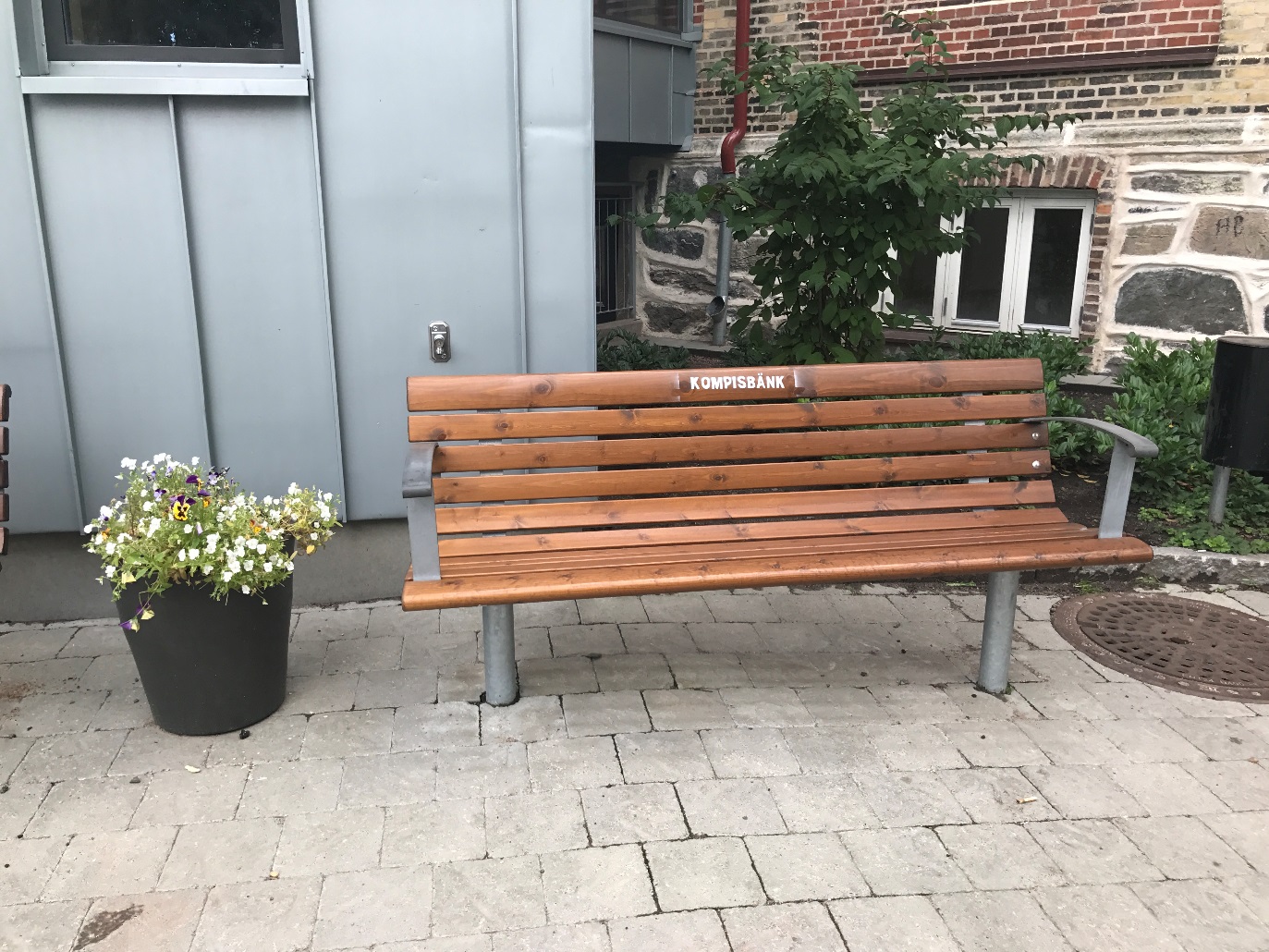 Planering och utformning utemiljönBoverket har allmänna rekommendationer om friyta vid förskolor, skolor och liknande verksamhet (BFS 2015:1 FRI). Här trycker Boverket på såväl friytans kvalitet, placering som storlek. Dessa rekommendationer är grundläggande för kraven för hur vi utformar utemiljöer i Göteborgs Stad. Därför är skolans och förskolans utemiljöer viktigaEftersom rörelsefriheten för barn och unga drastiskt minskat de senaste decennierna och platser för barn försvinner när lekplatser tas bort, friytor bebyggs och barns transport till fots och per cykel minskar, får skolgården och förskolegården en större betydelse. Det blir de utemiljöer som barn har störst chans att utnyttja i vardagen. Bostadsgårdar, lekplatser, parker, naturområden och skolvägar bildar tillsammans med skolans och förskolans utemiljö en infrastruktur för barns och ungas kontakt med natur och vardagsrörlighet.Skolgården och förskolegården är miljöer som ska tillfredsställa många olika behov och fylla komplexa funktioner som är centrala för barns och ungas utveckling. Det är viktigt att det finns utrymme för självstyrd lek och rörelse och möjlighet att utforska, skapa och kunna sätta spår i sin omgivning. Samtidigt behöver skolverksamheterna utrymme för att genomföra sina uppdrag inom idrott och hälsa liksom övrig pedagogisk verksamhet.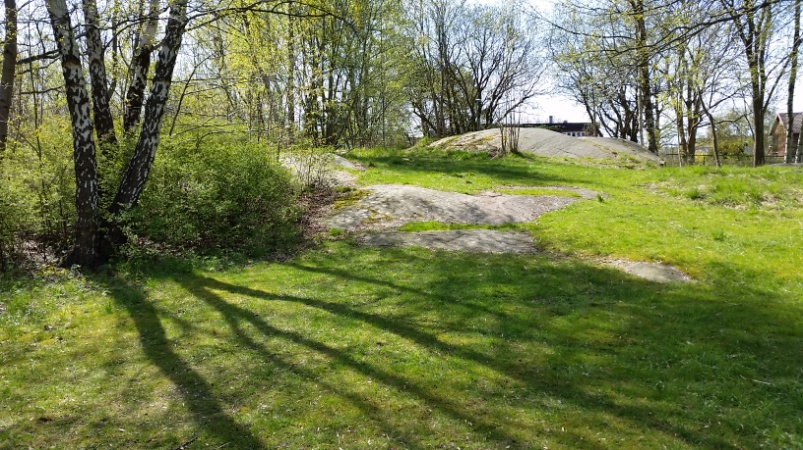                 Lilla Grevegårdsgatans förskola, Göteborg               Foto: Emil El Gorchi, StadsfastighetsförvaltningenUtemiljöns betydelseForskning visar att barn som har tillräckligt stor friyta i direkt anslutning till förskole- och skolbyggnaden är ute mer, rör sig mer och leker mer rörligt och omväxlande än barn som måste förflytta sig till exempel en park för utomhusvistelse eller lek. Enligt Boverkets allmänna råd bör friytan placeras så att barnen och eleverna självständigt kan ta sig mellan byggnadsverket och friytan.Det är viktigt för barns hälsa- och utveckling, på en mängd plan, att de får vistas ute i grön miljö. Utemiljö av god kvalitet gör att barnen tillägnar sig kunskaper och färdigheter till stor del på egen hand, vilket är en del av att växa och utvecklas som människa. Det går alltså inte att ersätta det barnen lär sig genom att bygga koja i en naturlig miljö, med pedagogik och byggd miljö. En uppvuxen och lummig vegetation ger förskolegården naturlig skuggning, reglerar klimatet, skapar variation av rumsligheter samt ger vind- och regnskydd. Dessutom visar studier att barn som rörde sig i stora kuperade utemiljöer med mycket vegetation rör sig i genomsnitt cirka 20% mer, samtidigt som den skadliga solexponeringen minskade med omkring 40%, jämfört med barn som inte hade tillgång till liknande miljöer.Gröna utemiljöer främjar också jämställdhet. Undersökningar har visat att vegetationsytor är könsneutralt kodade. Grönska och vegetation stimulerar alla att leka tillsammans oavsett könstillhörighet.Förskolans och skolans utemiljöer kommer att spela en allt större roll i den förtätade staden som en grön rekreativ miljö där många ekosystemtjänster uppfylls. Detta går hand i hand med de pedagogiska och hälsobetingade behoven. Det är viktigt att de natur- och kulturvärden som redan finns på en tomt tas till vara och stärks i så hög grad som möjligt. På dessa fastigheter finns även möjlighet att kompensera för brister i omgivningen i den förtätade staden. Göteborgs Stad har från 2019-01-01 infört Grönytefaktor samt Kompensationsåtgärder. Dessa krav och ambitioner har vävts in i nedanstående krav och rekommendationer och bedöms uppfyllas om dessa följs.”Förskolans övergripande uppdrag: Förskolan ska erbjuda barnen en trygg miljö som samtidigt utmanar och lockar till lek och aktivitet. Den ska inspirera barnen att utforska omvärlden.” Färgsättning av utemiljön En skolgård bör ha en färgsättning som påminner om naturens färgsättning. De stora ytorna bör eftersträva en dämpad, naturlig färgpalett (grå, brun, beige, grön, blå) och precis som i naturen, bör starka färger (rött, orange, rosa) likt blomblad och bär användas vid mindre ytor som kan betonas med klarare accentfärger.GrönytefaktorGöteborgs Stad har antagit en modell för kontextanpassad grönytefaktor som ska gälla för alla nybyggnadsprojekt och verka för att ekosystemtjänster värderas och skapas. De ekosystemtjänster som värderas är biologisk mångfald, buller, dagvatten, lokalklimat, luftkvalitet och rekreation. I kraven och rekommendationerna har de aspekter som finns i modellen vävts in, med ambitionen att ett högt grönytetal ska uppnås i alla projekt, men att det inte ska vara nödvändigt att räkna fram grönytefaktorn i varje projekt. Dock ska det beaktas att stadens modell är kontextanpassad, vilket innebär att tjänsterna ska viktas olika tungt baserat på platsens specifika behov. Detta ska alltid beaktas i varje projekt och på fastigheter i mycket torftiga omgivningar kan det till exempel krävas extra fokus på att främja grönska och infiltrerande ytor. Det är även viktigt att försöka skapa olika typer av biotoper med olika värden, samt att stärka den biologiska mångfalden utifrån områdets totala karaktär samt gynna lokala arter. Följande parametrar värderas i modellen:Grönska på mark (gräsmatta, perennplantering, naturlik plantering).Vegetationsklädda tak & grönska på vägg.Träd (små till stora, där högre än 10 m värderas högre och stora bevarade träd får 
högsta poäng).Buskar (solitärer, planteringar och häckar).Hårdgjorda ytor (täta, halvöppna och öppna, där alla får låga värden men där den täta helt saknar värde för dagvatten, biologisk mångfald och lokalt klimat, men där ytor som avvattnas till vegetationsytor får högre värde).Vattenytor.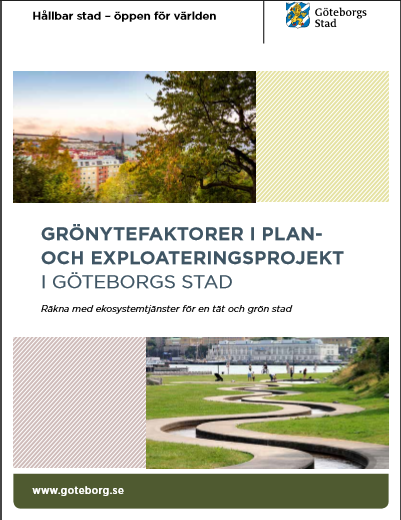 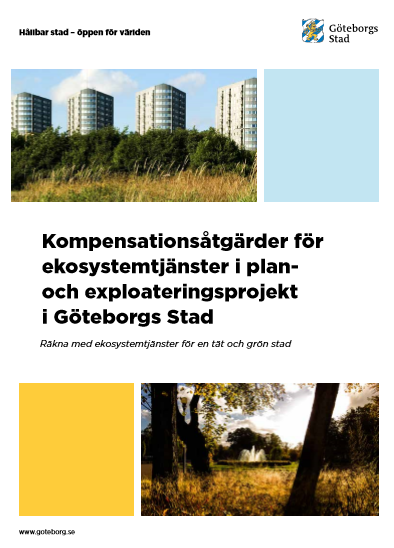 Gårdens zonerPå förskolan och de lägre åldrarna i skolan bör en gård ha tre tänkta zoner: Skapande & lugna zonen, Öppna & fartfyllda zonen och den Vilda & naturlika zonen. Barnen ska kunna röra sig fritt mellan dessa zoner och vid en åldersindelning ska alla barn ha tillgång till alla zoner inom respektive indelning. De olika zonerna skall i ett tidigt skede framgå tydligt i gestaltningen.För de äldre barnen har vi den Lugna & naturlika zonen och den Öppna & fartfyllda zonen. Barn i åk. F-3 har liknande behov som förskolebarn, men med en viss förhöjd utmaningsgrad. Studier visar att barns utnyttjande av skolgården ändras i 12 års ålder, man leker inte längre fritt i en fantasivärld utan utemiljön kräver att den stödjer riktade aktiviteter. Åk 4 till 5 ligger i gränslandet mellan dessa olika skeden och utformningen ska grundas på relevanta delar.Principskiss zonindelning av gård: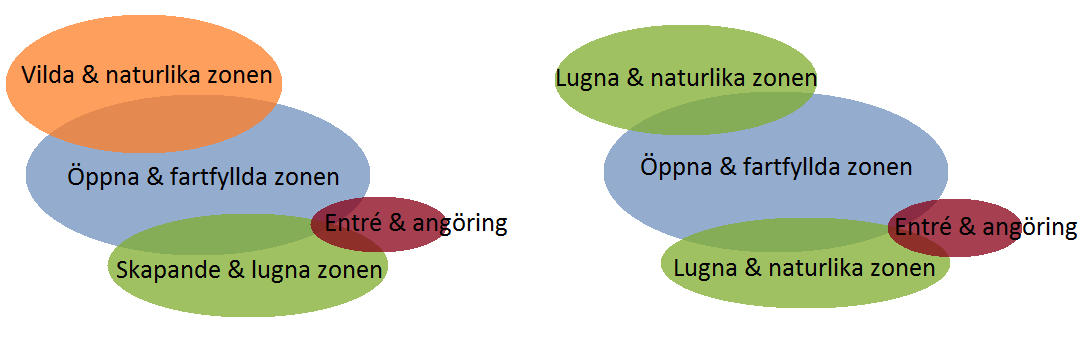 Förskola samt Grundskola åk. F-3 & (4-6)                     Grundskola åk. (4-6), 7-9 och GymnasiumSkapande & lugna zonenI den Skapande & lugna zonen finns ställen där man kan koppla av, vara kreativ och bygga saker. Den präglas ofta även av aktiviteter som kräver vuxenstöd. Det är områden som är närmast byggnaden, men man bör även anlägga skapande och lugna områden i den vilda zonen. Zonen delas med fördel upp i mindre rumsligheter som placeras intill varandra. Detta ökar tryggheten hos barnen. Den Skapande & lugna zonen utgör ca 1/6 av gårdens totala friyta och riktar sig till Förskola, Skola F-3, (4-6).Öppna & fartfyllda zonenDen Öppna & fartfyllda zonen utgör hälften av gården, med ca 3/6 av gårdens totala friyta. Här ska finnas gott om utrymme där barnen kan röra sig fritt i många olika riktningar och mellan många olika aktiviteter. I den Öppna & fartfyllda zonen har såväl barnen som pedagogerna god överblick över området.Denna zon riktar sig till Förskola, Skola F-9 samt Gymnasium.Vilda & naturlika zonenI den Vilda & naturlika zonen upplever barnen känsla av frihet, rymd och oändlighet. Det ska finnas gott om växter och träd där man kan bygga, klättra, få känslan av att vara i en annan värld eller bara få vara ifred. Vilda & naturlika zonen upptar ca 2/6 av gårdens totala friyta och riktar sig till Förskola, Skola F-3, (4-6).Lugna & naturlika zonenDen Lugna & naturlika zonen är en sammanslagning av den Skapande & lugna zonen och den Vilda & naturlika zonen.Här finns ställen där eleven kan koppla av, tillsammans med andra elever eller för sig själv. Hit räknas samlingsytor, uteklassrum och allmänna ”hängytor”. Dessa är oftast både närmast byggnaden men också längst bort på skolgården i den mer naturlika delen.Den Lugna & naturlika zonen utgör ungefär hälften av gårdens totala friyta och riktar sig till de äldre eleverna, Skola (4-6), 7-9 samt Gymnasium.EntrézonEntrézonen syftar till området som välkomnar både personal, brukare, elever och besökare. Detta är verksamhetens ansikte utåt mot allmänheten och ska vara tydlig och informativ. Entrén bör vara grönskande med årsvariationer och kan ha en personlig prägel som speglar verksamhetens kännetecken. AngöringAngöring till kök, varumottagning och annan angöringsyta för leverans av gods ska utformas med hänsyn till att skapa/bidra till god arbetsmiljö. Anpassning till höjder, val av markbeläggning och ytans dimensioner ska gestaltas för att underlätta och förenkla transporter och leveranser. Dessa angöringsytor ska placeras utanför barnens friyta och barnens entréer ska inte delas med andra funktioner.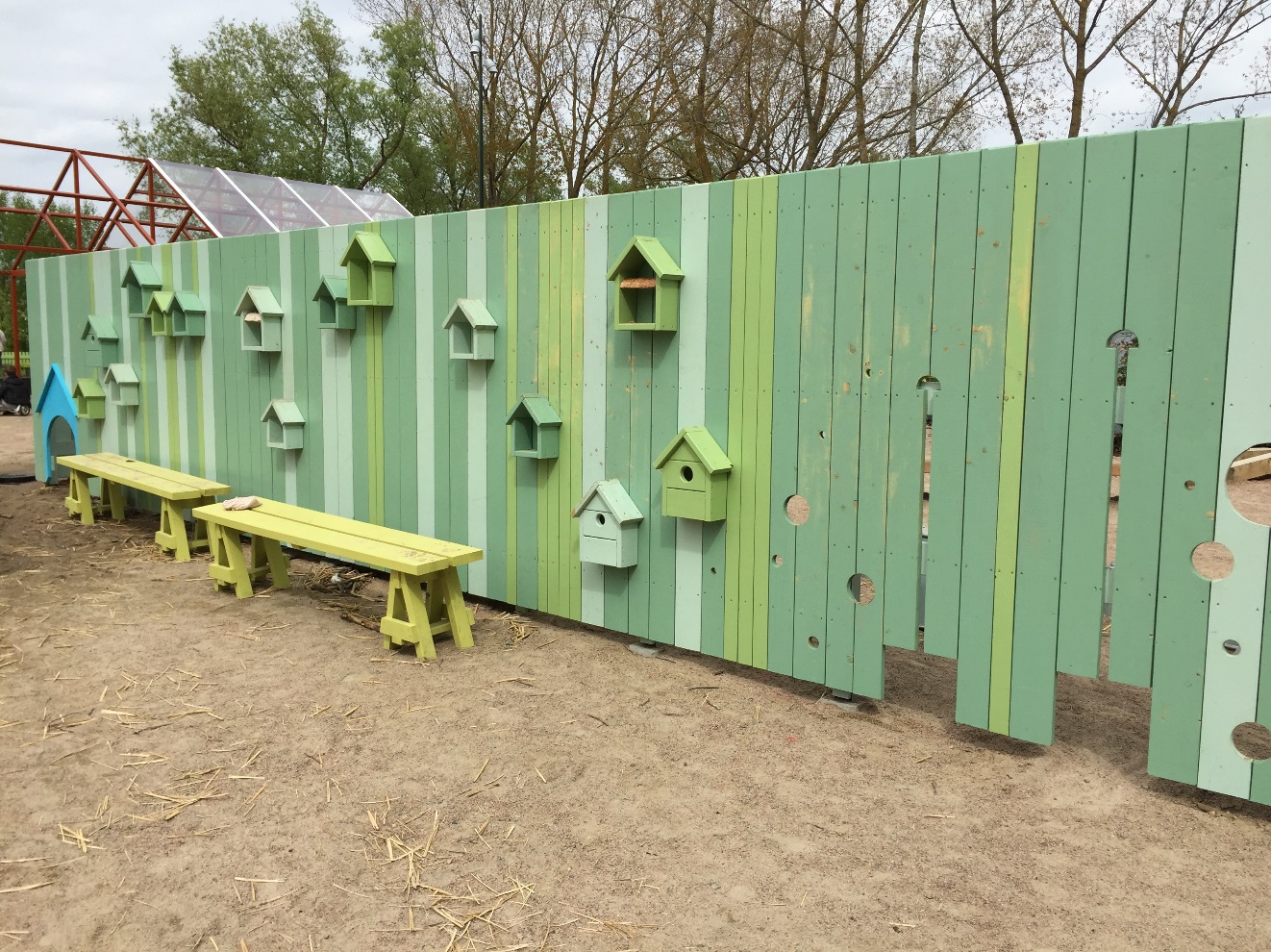 Trädgårdslekplatsen, Malmö. Foto: Maria Welin, StadsfastighetsförvaltningenJämlik utemiljöJämställdhetGöteborgs Stadsplan för jämställdhet 2019 - 2023 har bland annat som målsättning, att staden ska arbeta för att motverka könsstereotypa normer kring utbildning och yrkesvalUtemiljöerna ska skapa förutsättningar för att alla barn och elever få likvärdiga möjligheter till utvidgade perspektiv och val utan att begränsas av stereotypa könsmönster. För att främja jämställdhet i utemiljön krävs att perspektivet inkluderas i planering, utformning och förvaltning. Det kan handla om att inte ha med all utrustning/utformning som en skolgård förväntas ha, att avkoda lek/aktiviteter och ge typiskt könskodade lekar en annan form.  Jämställda utemiljöer kännetecknas av att de är gröna, multifunktionella och har ett varierat innehåll. Undersökningar har visat att vegetationsytor är könsneutralt kodade. Grönska och vegetation stimulerar alla att leka tillsammans oavsett könstillhörighet.Zonering och jämställdhetFör att främja jämställdhet ska alla zoner möjliggöra för barn och elever att själva välja grad av exponering och interaktion. Begreppen on, off och back stage kommer ifrån det sociologiska resonemanget att vi i det offentliga rummet kan betrakta människor som ”aktörer på en scen”. Vi kommunicerar och interagerar med varandra samtidigt som vi iakttas av vår omgivning. On stage blir en plats där självmedvetenheten ökar och vi är medvetna om att vi kan bli iakttagna. Platser med en karaktär av back stage erbjuder istället situationer där vi har möjlighet att få ”träna ifred” utan publik. Off stage är en plats bredvid scenen där det är möjligt att inta en åskådarroll. Umgängesytor kan därför med fördel placeras intill aktivitetsytor. En förutsättning för att en plats ska kunna erbjuda möjlighet att vara både on stage, off stage och back stage är att platsen är tillräckligt stor. Principer att ha med i utformning av utemiljöer: •	Skapa On stage-, off stage- back stageytor kopplat till olika aktiviteter
•	Möjliggör för insteg till aktiviteter, genom angränsande sittytor eller andra aktiviteter
•	Skapa pärlband av flera aktiviteter för att möjliggöra övergångar emellan
•	Skapa olika och alternativa entréer till olika rum
•	Främja icke prestations- och resultatinriktade aktiviteter
•	Ha löst material på skolgården som möjliggör för eleverna att själva skapa leken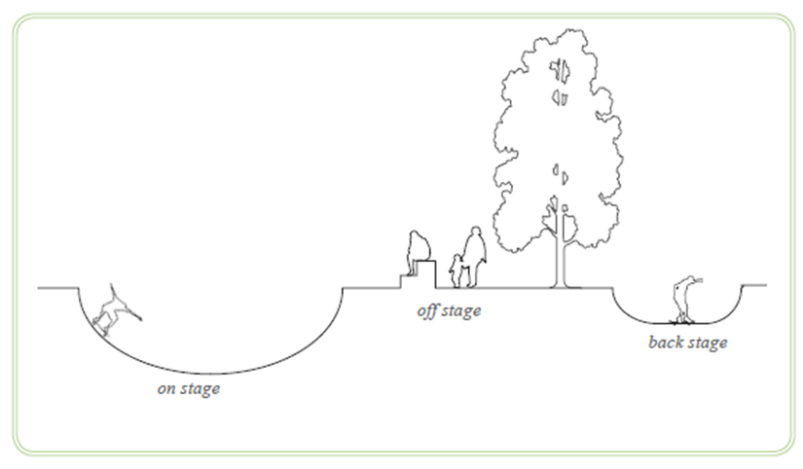 Illustration över ytor med egenskaper av On stage, off stage och back stage – skolgårdarna ska erbjuda miljöer där barnen själva får möjlighet att välja att ibland få vara i centrum ’on stage’, eller vara åskådare ’off stage’ eller kunna gå undan ’back stage’. Bilden är hämtad från Parker och naturområden, riktlinjer för jämställdhetsarbete. Göteborgs stad (2014)TillgänglighetFunktionsnedsättning sammanfattas till 5 huvudgrupper; svårt att röra sig, svårt att höra, svårt att se, svårt att tåla vissa ämnen samt svårt att bearbeta, tolka och förmedla information.Personer med funktionsnedsättning ska ges möjligheter till socialt samspel, pedagogiska och fysiska aktiviteter. Utemiljöerna på Stadsfastighetsförvaltningens förskolor och skolor ska möjliggöra för att personer med funktionsnedsättningar ska kunna vara delaktiga i lek och aktivitet på gården och kunna ta sig fram till gårdens samtliga zoner. Inom varje zon eftersträvas att minst en miljö eller aktivitet med genomtänkt utformning finns och är tillgänglig för barnen att nyttja tillsammans. Med genomtänkt färgsättning, utformning, placering och markunderlag blir platserna inkluderande istället för ett hinder för delaktighet.Kraven i Plan- och bygglagen (PBL), plan- och byggförordningen (PBF) och Boverkets byggregler (BBR) är samhällets minimikrav på ny- och ombyggnationer av byggnadsverk, byggprodukter, tomter och allmänna platser när det gäller tillgänglighet och användbarhet. Utöver minimikraven finns högre krav på tillgänglighet och användbarhet utifrån Boverkets Författningssamling HIN och ALM samt Västra Götalandsregionens skrivelse Tillgängliga och användbara miljöer - Riktlinjer och standarder för fysisk tillgänglighet (Version 3.1 – 2018) och Riktlinjer för tillgänglighet - Riv hindren (Myndigheten för delaktighet 2015).Frejaskolan, Göteborg
Foto: Freja Elmsjö, Stadsfastighetsförvaltningen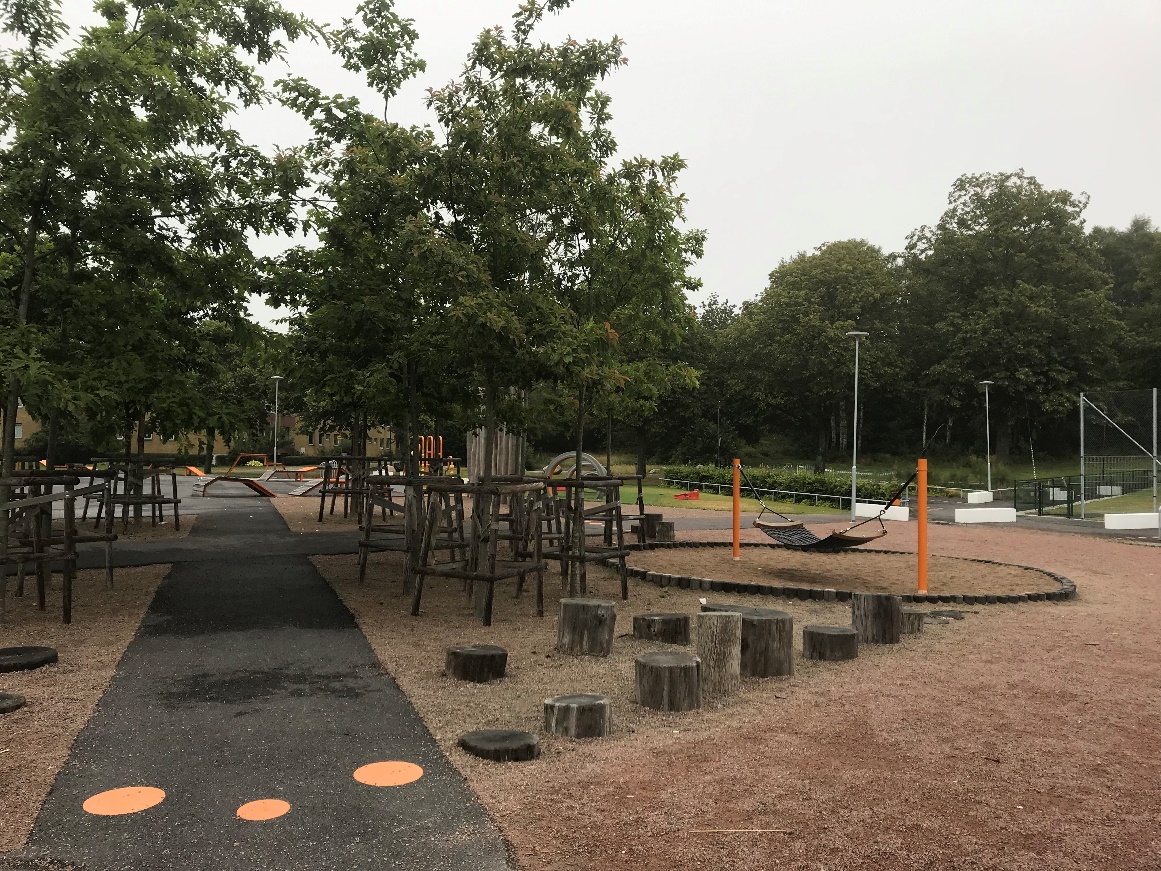 UtformningFörskolans och skolans friytaSamspel mellan ute och inneÅterbrukBarns delaktighetSolstudieKvadrantgatan 1, Göteborg.
Foto: Freja Elmsjö, Stadsfastighetsförvaltningen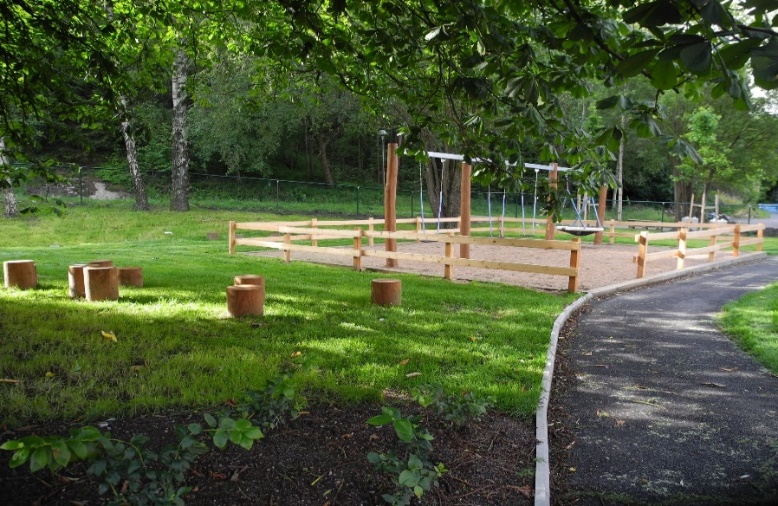 Akustik/LjudkravFastighetens förutsättningarOrienterbarhetTekniska kravVäxtmaterialUnder varje rubrik med växter finns exempel på växtval. Detta är förslag på arter som vi ser passande till ändamålet men vi vill även bjuda in till nya tankar och idéer om växtval.GräsytaHybridgräsBrudbergsskolan, Göteborg. Foto: Freja Elmsjö, Stadsfastighetsförvaltningen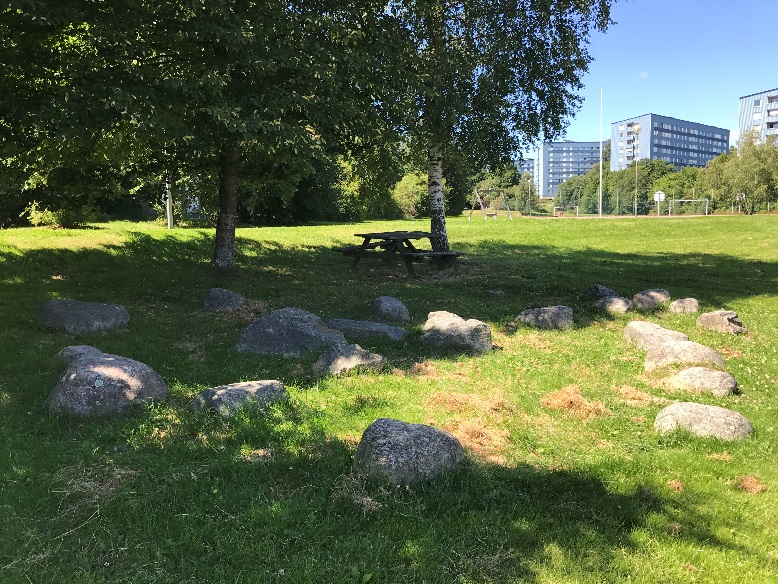 Äng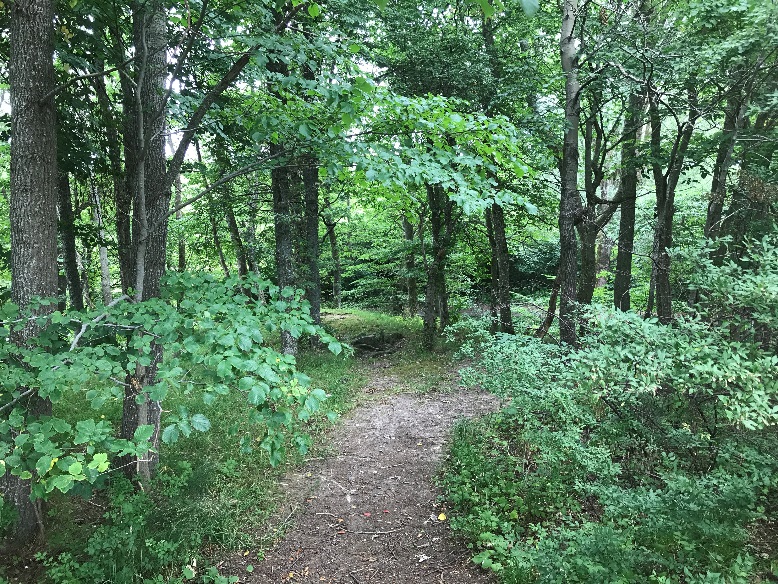 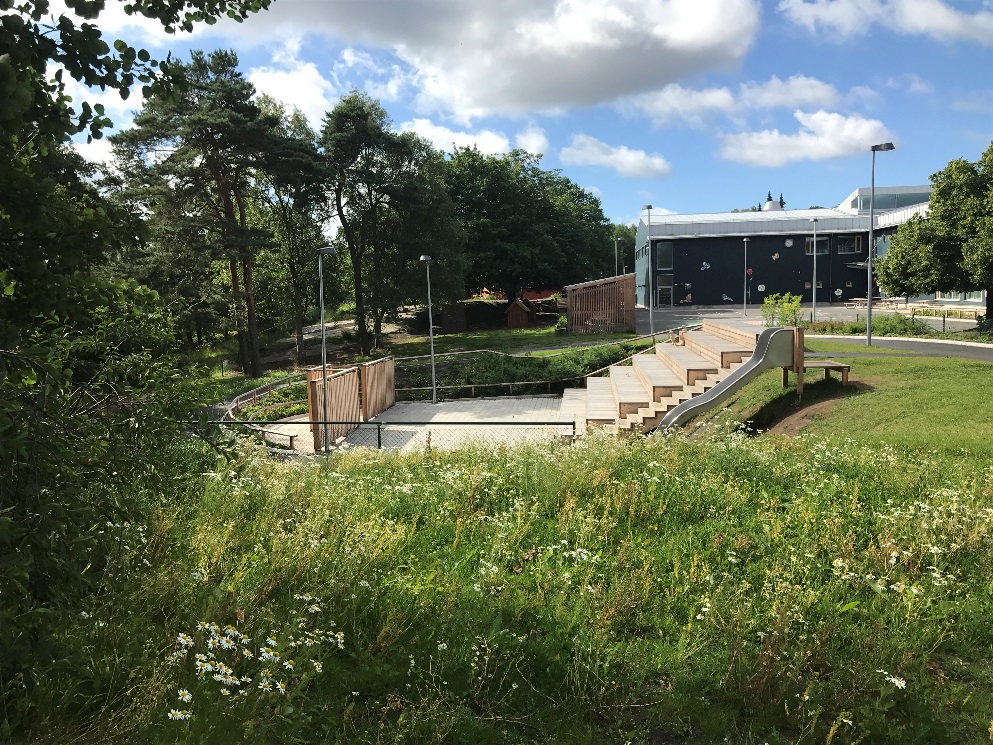 Naturmark och skogVänster: Västerhedsskolan, Göteborg
Nedan: Nygårdsskolan, GöteborgFoto: Freja Elmsjö, StadsfastighetsförvaltningenPlanteringsytorMarktäckareBrynzon/WoodlandLekbuskagePerennplanteringarIES Johanneberg, Göteborg
Foto: Freja Elmsjö, Stadsfastighetsförvaltningen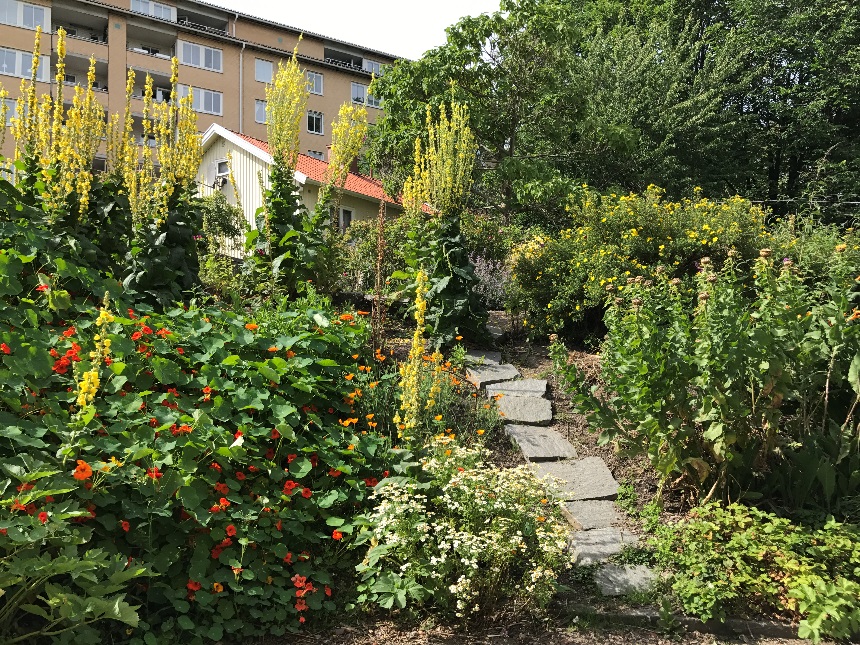 FjärilsrabattTräd, befintligaLilla Grevegårdsvägens förskola, Göteborg
Foto: Emil El Gorchi, Stadsfastighetsförvaltningen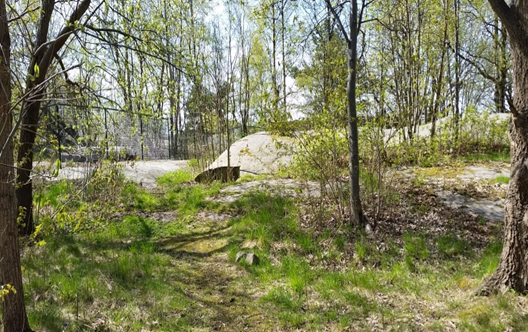 Träd, nyplanteringGröna tak och gröna väggarI den allt mer tätbebyggda staden blir samtliga ytors kvalitéer och egenskaper än mer betydande, däribland takytorna som med rätt utformning kan bli en värdefull resurs. Gröna tak och väggar kan bidra till ökade ekosystemtjänster, exempelvis ökad biologisk mångfald, fördröjning av dagvatten, locka pollinatörer, sänker temperaturen, reducerar buller och har dessutom ett estetiskt värde eller som en plats för rekreation och höjer andelen grönska på tomten.Gröna takBiotoptak, Basel, SchweizFoto: Maria Welin, StadsfastighetsförvaltningenGröna väggarGrön vägg, Basel, SchweizFoto: Maria Welin, Stadsfastighetsförvaltningen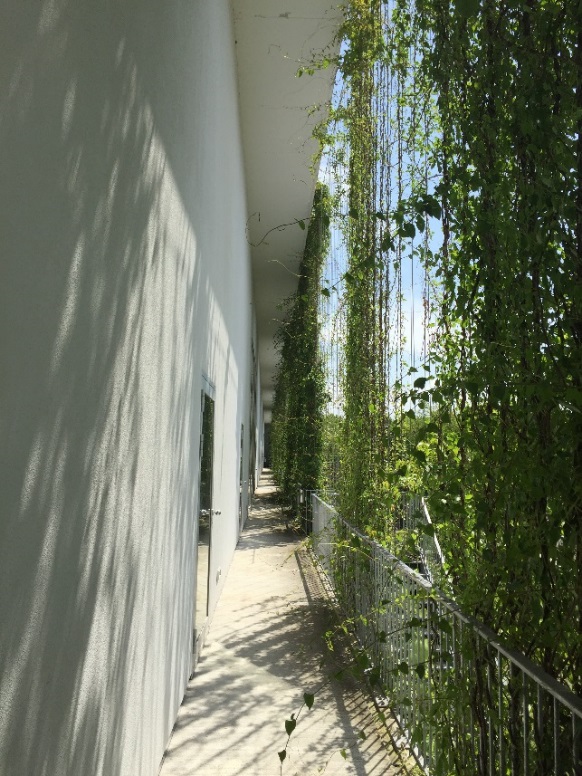 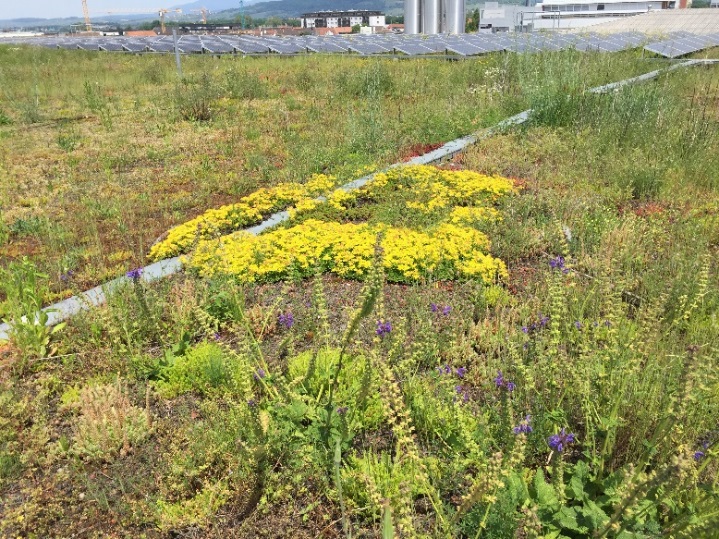 Pedagogisk ytaPedagogisk yta är en yta som förbereds av Stadsfastighetsförvaltningen men som sköts av verksamheten själv. Samtliga av nedanstående funktioner ska stämmas av med verksamheten innan de föreskrivs.Odlingar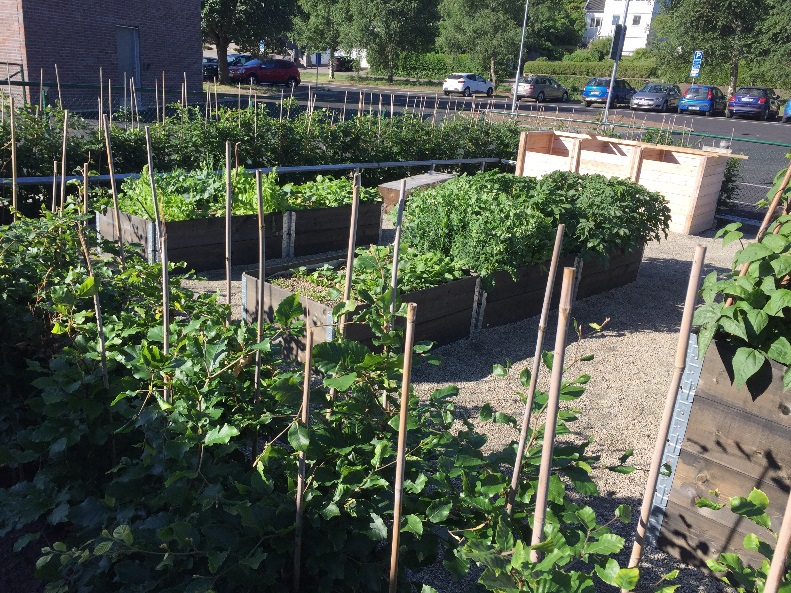 Odlingslådor Frejaskolan, Göteborg.
Foto: Maria Welin, StadsfastighetsförvaltningenFruktträdKompostVäxthus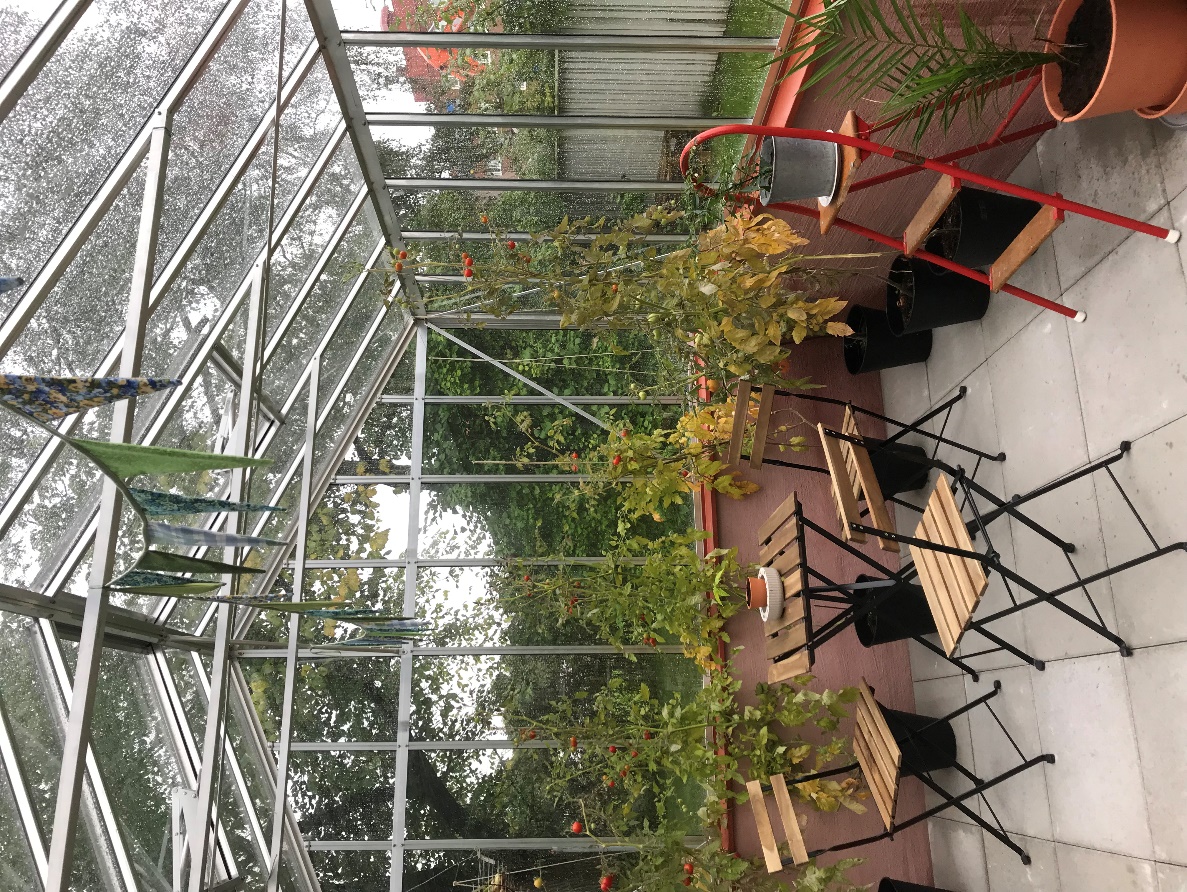 Ovan: Habiliterande växthus vid Tvärhandsgatan GöteborgHöger: Vattenlek vid Glöstorps förskola, Göteborg
Foto: Freja Elmsjö, StadsfastighetsförvaltningenRegnvattenstunnaBäckar, dammar m.m.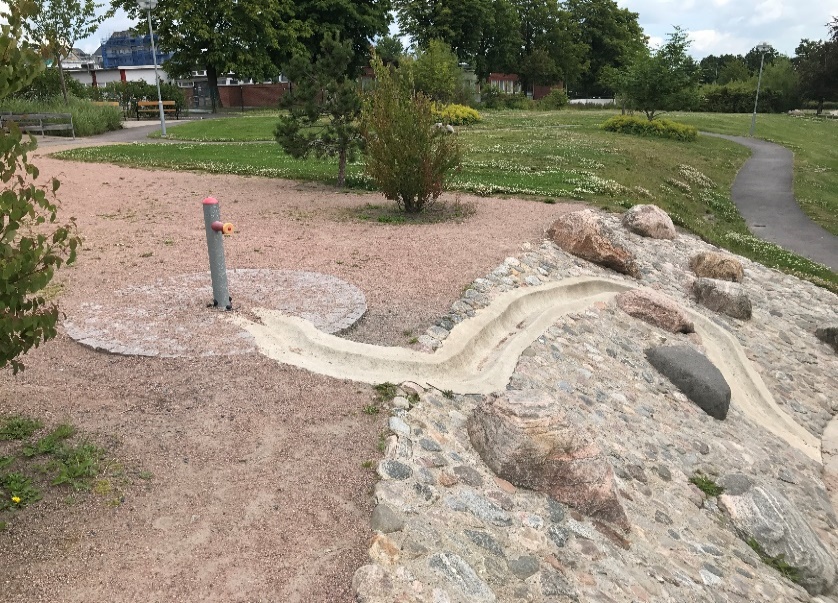 SlitlagerMarklutningarHårdgjorda ytorKantstödGångbanorPlattytorTrätrall & TräkonstruktionerKullerstensytorGrus & StenmjölBild på när en lastbil fyller på sand, där den utsträckta armen är i sitt maxläge på ca:10 - 12 meter och det fattas två meter för att kunna lägga sanden direkt i sandytan. Detta är alltså ett exempel som vi vill undvikaFoto: Emil El Gorchi, Stadsfastighetsförvaltningen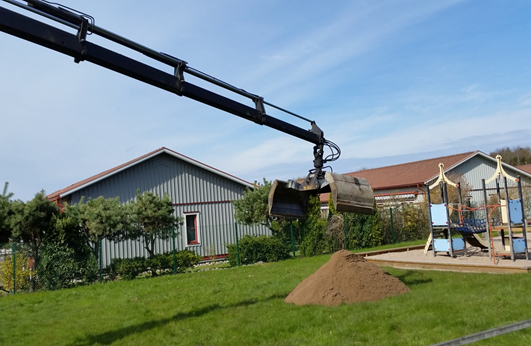 SandKonstgräsGummiasfaltBarkflis & TräflisBeryllgatan 1, GöteborgFoto: Freja Elmsjö, Stadsfastighetsförvaltningen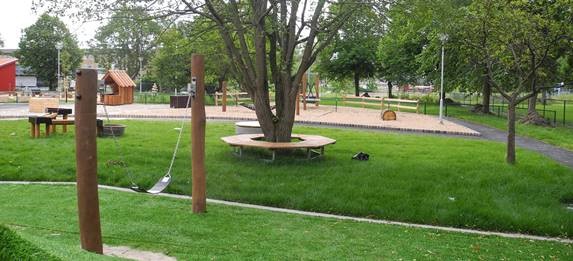 LekutrustningMöjligheten till fri lek i naturmiljö ska prioriteras före fast installerad lekutrustning.
Val av lekutrustning på gårdarna ska vara anpassade för barnens ålder. Nedan angivna lekutrustningar ses som förslag och riktlinjer.Avsnittet nedan är indelat i 3 stycken, aktiv lek, stilla lek, motorisk lek. Lekutrustning ska uppfylla kraven gällande SS-EN 1176 och SS-EN 1177.Utrustningen ska monteras enligt respektive fabrikants anvisningar. När utrustning väljs där fundamentet behöver kontrolleras vid säkerhetsbesiktning ska fallunderlag som möjliggör kontrollen väljas. Installationsbesiktning av redskapen ska utföras och dokumenteras för att säkerställa att godkända mått erhållits innan återfyllning (texten ska föras in i förfrågningsunderlaget).Forskning på barns lek har visat att vissa aktiviteter är mer könsneutrala än andra. Sand- och vattenlek, bygga kojor och att klättra på höga föremål är aktiviteter som både pojkar och flickor gör i lika stor utsträckning. Forskning visar att både pojkar och flickor leker rollekar i ungefär lika stor utsträckning. Rollekarna är dock långt ifrån könsneutrala – flickor tenderar att leka vardagsliv medan pojkar leker äventyr. I naturlika miljöer tycks rollekarna dock bli mer könsneutrala.Skapa jämställda lekmöjligheterSkapa tillgängliga lekmöjligheterFallskyddsunderlagFallskyddsunderlag ska läggas runt lekredskap som kräver detta enligt SS-EN 1176 och 1177.Sand är det mest hållbara valet ur miljö- och hälsosynpunkt och ska vara förstahandsval när det gäller fallskyddsunderlag.Konstgräs samt gummiasfalt ska endast användas på ytor som kräver fallskydd ur ett tillgänglighetsperspektiv samt om behov uppstår vid ex. risk för högt slitage.Följande ska vara accepterade och dokumenterade i Byggvarubedömningen för respektive projekt:Lekutrustning, skikt av konstgräs och fallskyddsmattor och anläggnings-kompletteringar (DCN, DEG, DEK)Aktiv lekKlätterlekGungorFörskola, Åkereds skolväg, Göteborg
Foto: Sofia Stenberg, StadsfastighetsförvaltningenAsfaltsmålningCykelslingaPromenadslinga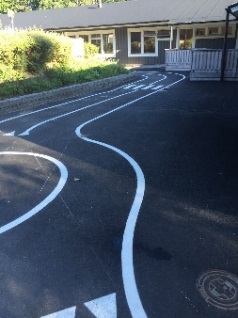 RutschkanaSagoparken, Säteriet MölnlyckeFoto: Sofia Stenberg, Stadsfastighetsförvaltningen. 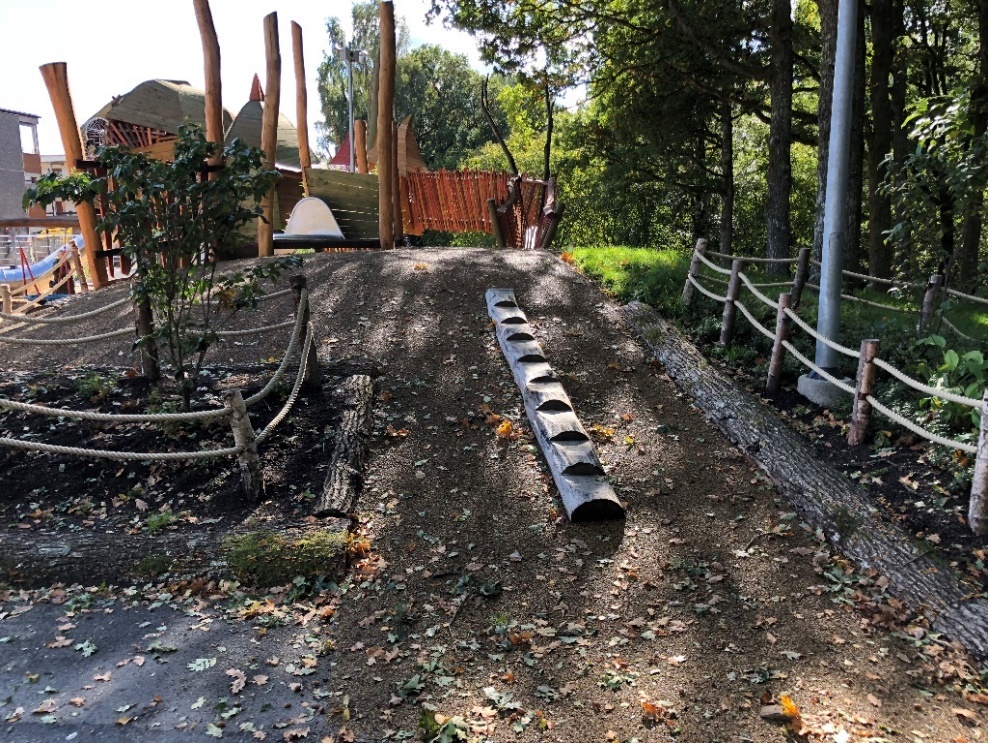 Yta för platskrävande aktivitetDansbanor, Scen & Amfiteater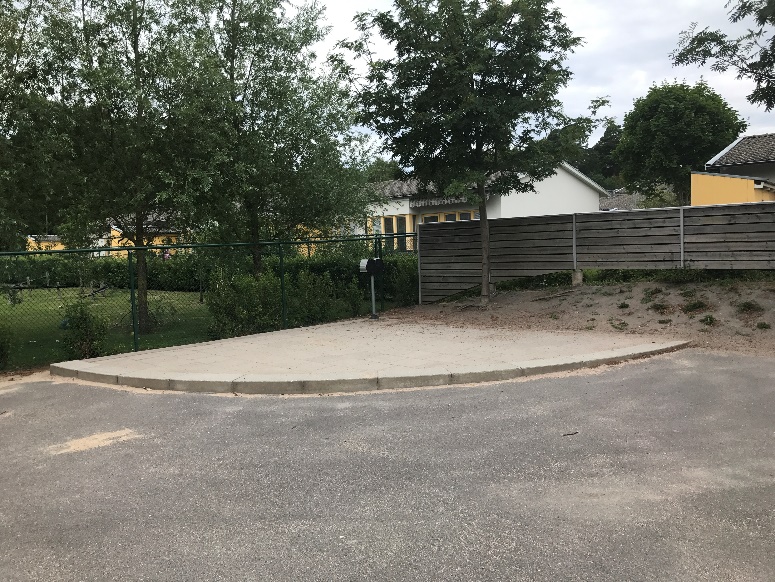 Yta med tillgång till eluttag vid Brottkärrsskolan, GöteborgFoto: Freja Elmsjö, StadsfastighetsförvaltningenKullar & Backar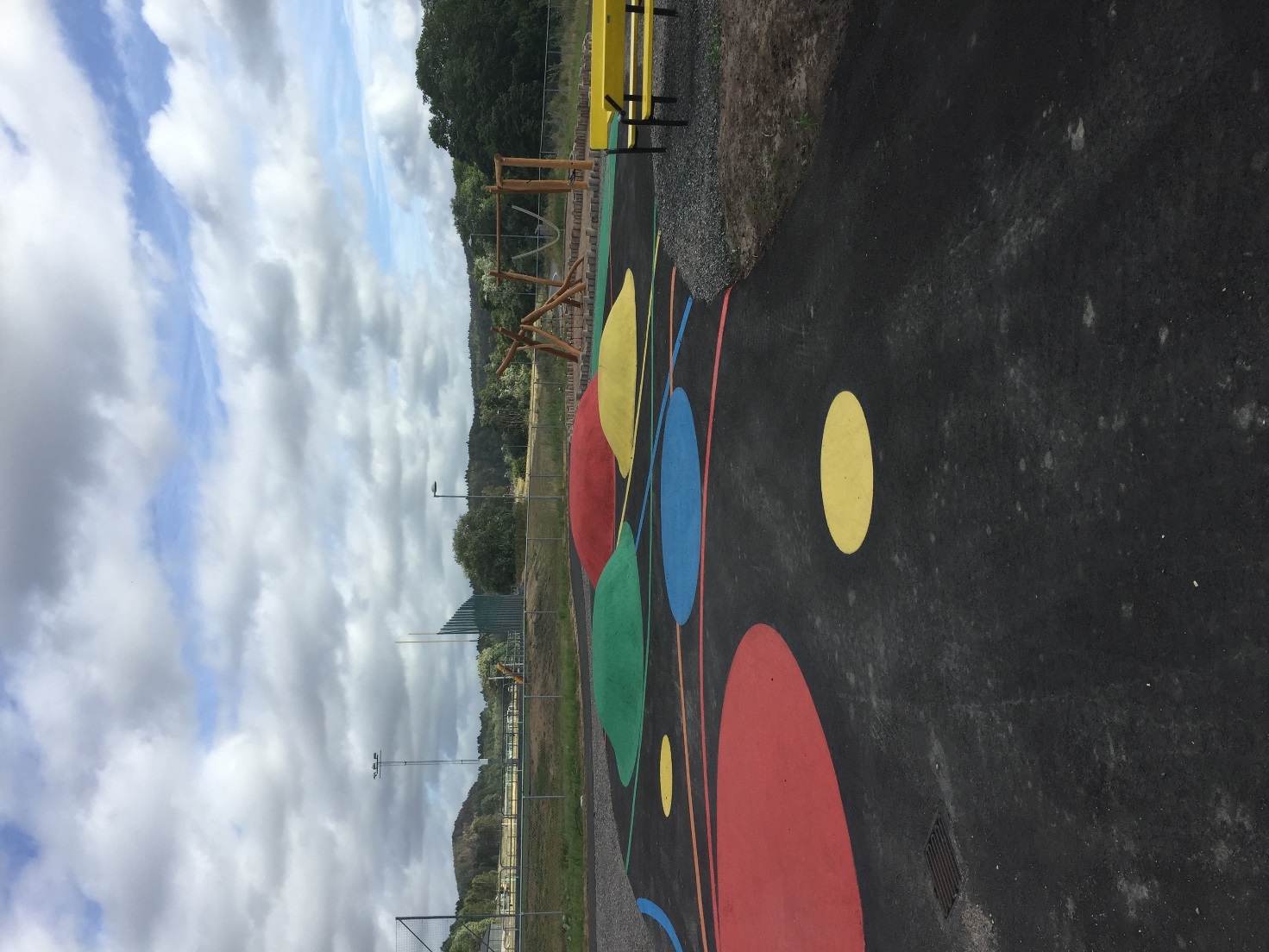 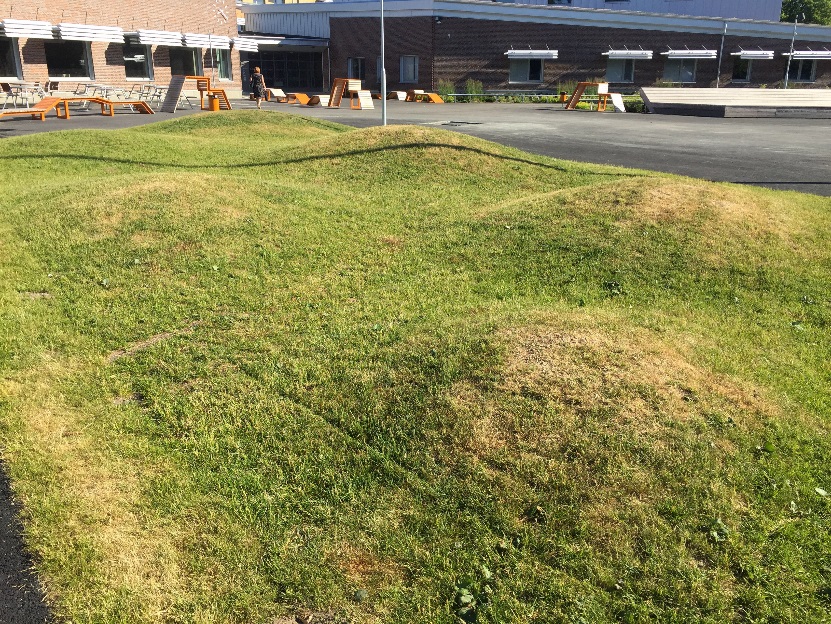 Övre: Gräs-kullar på Frejaskolan, GöteborgNedre: Asfaltskullar på Kviberg F-6, GöteborgFoto: Maria Welin, StadsfastighetsförvaltningenLabyrinter Aktiviteter för äldre elever/gymnasiumStilla lekLekhus och kioskBygglekAteljéMotorisk lekHinderbana/BalansgångMonbijouskolan, Malmö
Foto: Maria Welin, Stadsfastighetsförvaltningen 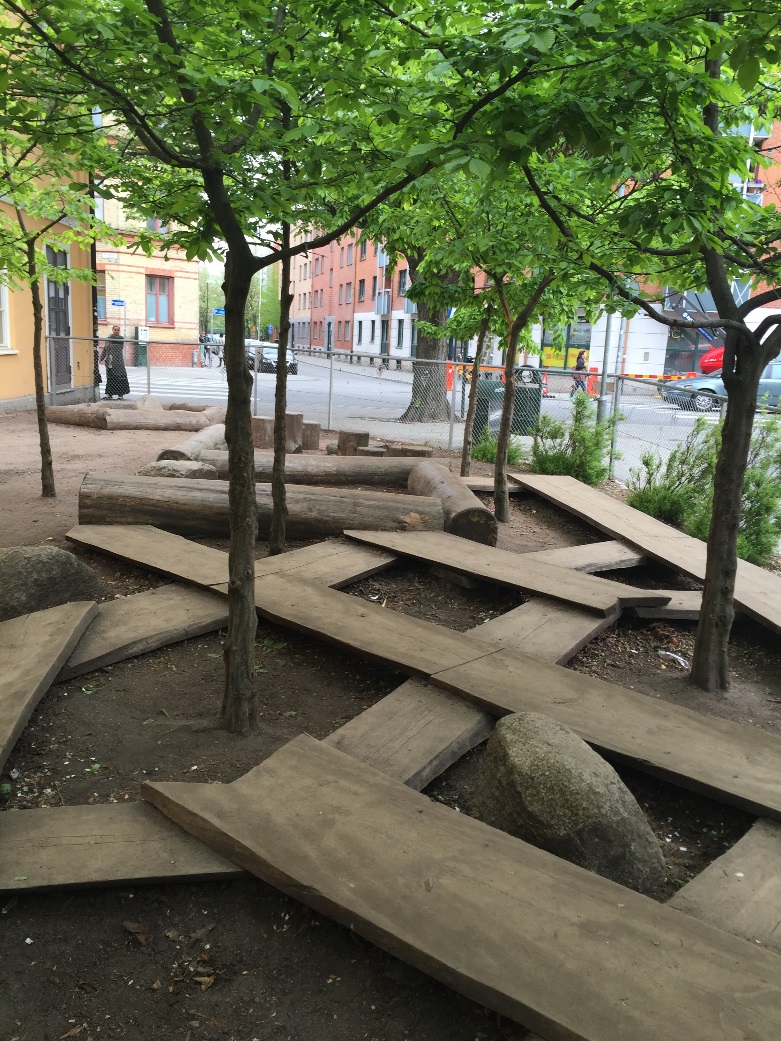 Övrig utrustningBord och sittplatserSamlingsplatsPapperskorgarFlislådorKonstutsmyckningGranfot och flaggstångSkrapgallerTrappor och ramper Bommar och pollareStängsel, StaketFoto: Emil El Gorchi, Stadsfastighetsförvaltningen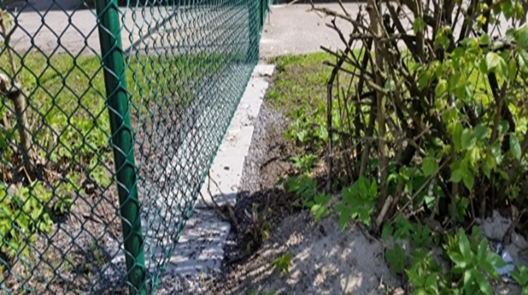 GrindarSkyltningBullerskyddKvibergsskolan, Göteborg
Foto: Maria Welin, Stadsfastighetsförvaltningen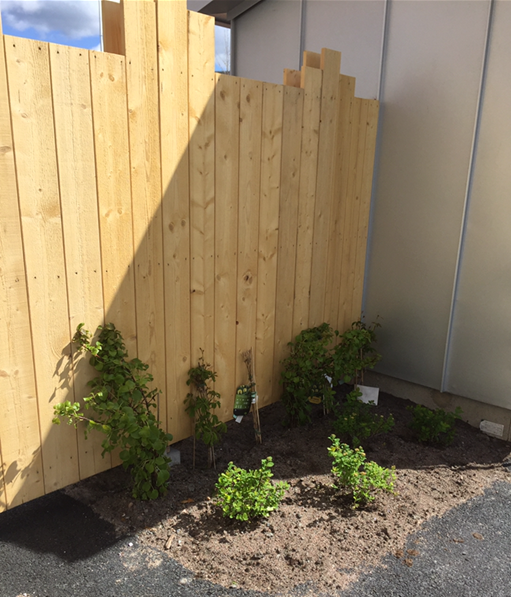 VäderskyddBarns hud är känsligare för UV-strålning än vuxnas och barn vistas mer utomhus. Barn som överexponeras av UV-strålning från solen löper större risk att drabbas av hudcancer senare i livet. Brist på skugga kan även i vissa fall medföra att temperaturen i den pedagogiska utemiljön stiger till hälsovådliga nivåerSolskyddVindskydd”Sova ute”-plats Förskola, Styrmansgatan 21 A, GöteborgFoto: Tony Eriksson, Stadsfastighetsförvaltningen 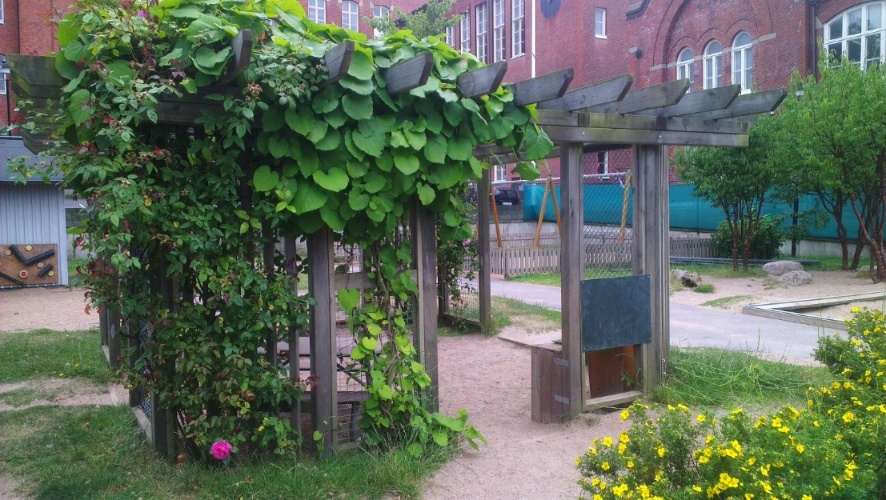 Parkering Barnens huvudentré ska vara välkomnande, karaktärsfylld och spegla förskolans värde. Det ska vara naturligt och tryggt att gå och cykla till och från förskolan och skolan.Denna yta ingår ej i barnens friyta.Lagstöd, Plan- och bygglagenAvsikten med Plan- och bygglagen (2010:900) är att, med hänsyn till den enskilda människans frihet, främja en samhällsutveckling med jämlika och goda sociala levnadsförhållanden och en god och långsiktigt hållbar livsmiljö för människorna i dagens samhälle och för kommande generationer (1 kap. 1 §).Plan- och bygglagen anger i 8 kap 9§ att en tomt som ska bebyggas ska ordnas så att det på tomten eller i närheten av den i skälig utsträckning finns lämpligt utrymme för parkering, lastning och lossning av fordon. Detta ska även tillämpas i skälig utsträckning om tomten redan är bebyggd (8 kap 10§). Som fordon räknas såväl bilar som cyklar. Plan- och bygglagen anger att kommuner i detaljplan får reglera placering och utformning av parkeringsplatser för fordon (4 kap. 13 §). 
Kommunen kan även reglera så att viss mark eller vissa byggnader inte får användas för parkering. Om tomten ska bebyggas med bostäder eller med lokaler för fritidshem, förskola, skola eller annan jämförlig verksamhet, ska det på tomten eller i närheten av den finnas tillräckligt stor friyta som är lämplig för lek och utevistelse. 
Om det inte finns tillräckliga utrymmen för att ordna både friyta och parkering, ska man i första hand ordna friytaFörskolor och skolorFör förskolor och skolor ska lämpligt utrymme för parkering bedömas i varje enskilt fall. Vid förskolor ska alltid anordnas lämpligt utrymme för lastning och lossning på eller i närhet av tomten.Därutöver gäller grundläggande krav om tillgänglighet för personer med nedsatt rörelse- eller orienteringsförmåga.Saknas tillräckliga utrymmen för att ordna både friyta för barn och parkering, ska alltid friyta prioriteras. Bilparkering/hämta-lämna-ficka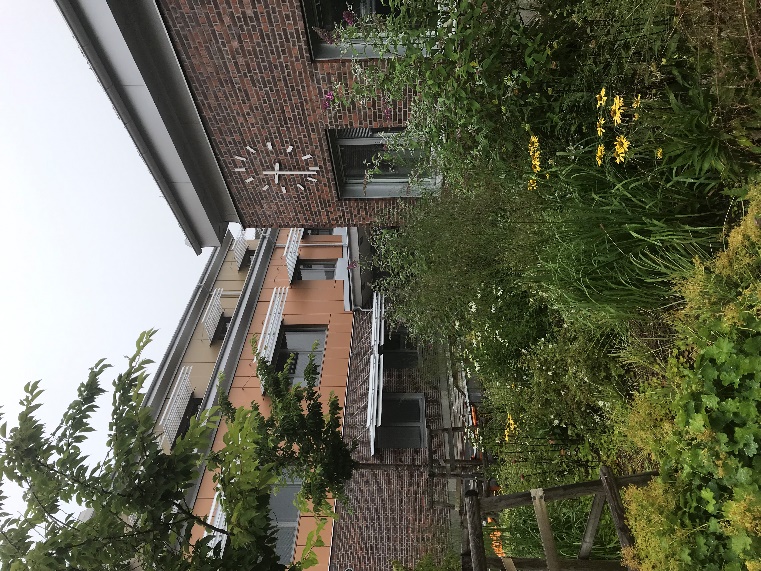 Frejaskolan, Göteborg , Foto: Freja Elmsjö, StadsfastighetsförvaltningenCykelparkeringBarnvagns- och cykelvagnsförrådExempel på vanligt servicefordon som används av skötselpersonal.Foto: Emil Elgorchi, Stadsfastighetsförvaltningen.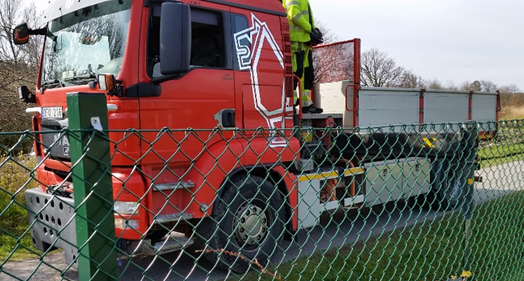 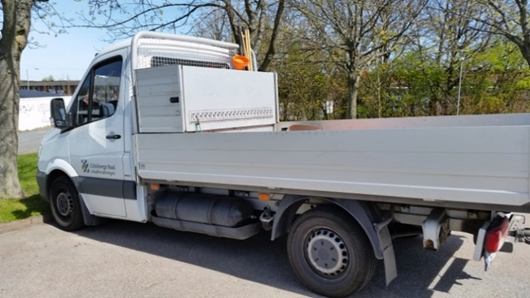 Varu- och avfallstransporterSkötsel och serviceSnöröjning/SnöupplagSkötsel/RelationshandlingarGarantiskötsel av gröna ytor ska upphandlas i samtliga nybyggnadsprojekt.Garantiskötsel/EtableringsskötselÖverlämnande/besiktningarRelationshandlingar/DU-pärmRörledningar samt El-ledningar i anläggningSe även Huvuddokument Rörsystem samt Huvuddokument El.RörledningarBefintliga ledningarVA-systemTappkallvattensystemSpillvattensystemDagvattensystemDräneringssystem BrunnarFettavskiljareEl-ledningarBefintliga ledningarEl och telesystem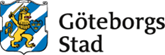 DokumentansvarigLinda EklundFastställareLars MauritzsonFastställt2024-02-01Syfte: Barn behöver utrymme för lek, vila, pedagogiska aktiviteter och rörelse. Den yta som är tillgänglig och anpassad för barnen som lek- och vistelsemiljö kallas friyta. Förrådsbyggnader, bil- och cykelparkering samt ytor för lastning och lossning ingår inte i friytan. UppfylltAvstegEj aktuelltKrav & rekommendation:Friytans placering: Friytan ska placeras i direkt anslutning till förskole- och skolbyggnaden.Förskola: Friytan ska vara minst 35 m2/barn. Vid förskolor med färre avdelningar än fyra, bör friytan inte understiga 2000 m2.Antal m²: Skola F-3: Friytan ska vara minst 20 m2/grundskoleelev.Antal m²:Skola 4-9: Friytan ska vara minst 15 m2/grundskoleelev.Antal m²:Syfte: En tydlig koppling till gårdens grönska och kringliggande natur gör det möjligt för barnen att uppleva bland annat årstidsväxlingar och naturens kretslopp även inifrån byggnaden. Ett starkare samspel mellan inne och ute skapas vilket gör det enklare att ta in naturen i pedagogiska moment, samt att flytta ut undervisningen.UppfylltAvstegEj aktuelltKrav & rekommendation:Placering av träd och buskar på genomtänkta platser kan ge barn, elever och pedagoger möjligheten att uppleva grönska inifrån skolbyggnaden.Syfte: Klimatförbättrande åtgärder ska eftersträvas vid val av utformning och ingående material. Finns möjlighet att byta ut idag klimatbelastande material såsom betong och stål mot återbrukat material, så förordas detta. För inspiration, se bilaga återbruksmatris under TKA Miljö. UppfylltEj aktuelltBeaktats:Syfte: Vid ombyggnation finns stora möjligheter och fördelar att jobba med barns delaktighet gällande önskemål och påverkan över den nya gården. För att få med barns delaktighet även vid nybyggnation, kan vissa delar utelämnas som exempelvis fågelholkar, insektsholkar, tankstationer med mera som barnen kan vara med och bygga i ett senare skede.Jämställdhets- och jämlikhetsperspektiv ska beaktas i dialog med barn och unga. Barn och elever ska ha likvärdiga möjligheter att uttrycka sina åsikter och idéer oberoende av kön, ålder eller funktionsnedsättning.UppfylltAvstegEj aktuelltBeaktats:Syfte: Skolor och förskolors utemiljö bör utformas så att barnen har god tillgång till skuggiga miljöer. Utemiljön behöver utformas så att barnen alltid har tillgång till skuggiga lekmiljöer när de vistas ute i soligt väder. Särskilt viktigt är det med solskydd vid platser där barnen blir mer stillasittande som vid bord utomhus eller vid sandlådor UppfylltAvstegEj aktuelltKrav & rekommendation:Solstudie med följande kriterier:Utfall i maj, juli och september klockan 09.00,12.00 och 15.00Befintliga byggnader och träd ska beaktas.Nyplanterade träd ska anges i plantskolestorlek och i full habitus.Syfte: Stadsfastighetsförvaltningen har kravnivåer avseende buller från trafik som berör skol/förskolegårdar för att uppnå god kvalité på barns utemiljö och undvika risker för barns hälsa. Ljudnivåer finns i ”Akustik PM Ljudkrav i förskolor och grundskolor”.UppfylltAvstegEj aktuelltKrav & rekommendation:Projektets akustiker tar fram behov av åtgärder som planeras in tillsammans med markkonsult. Anlagda ytor och naturytor tänkta och lämpade för lek, vila och pedagogisk verksamhet ska alltid placeras inom de områden på skol-/lekgården som klarar kraven avseende ljudnivå från trafik. Bullerberäkningarna och utformningen av skolgården redovisas på gemensam ritning.Samordning mellan invändiga och utvändiga funktioner bör eftersträvas för att skapa ömsesidigt gynnsamma ljudmiljöer. Syfte: Fastighetens kvalitéer är ett resultat av redan existerande förutsättningar, utemiljöns gestaltning och specifika innehåll. De goda kvalitéer som fastigheten redan besitter bör ses som en gratis tillgång och bättre nyttjande av dessa kan förenkla resterande gestaltning av ytornaUppfylltAvstegEj aktuelltKrav & rekommendation:TOPOGRAFI och VEGETATION:Naturlig variation i topografin bör beaktas redan vid ritningsstadiet av gården. Barn har behov av att testa och utforska sina begränsningar, att kunna utmanas i sin närmiljö i form av att springa, klättra och bestiga kullar med olika lutning och höjd blir snabbt en tillgång för barnen. Vid mycket utmanande topografi kan ytorna behöva anpassas för att passa målgruppens ålder. Befintlig växtlighet på fastigheten ger flera mervärden så som naturlig skuggning, klimatreglering, etablerat rotsystem, regn- och vindskydd av utemiljön samt är mer motståndskraftigt mot yttre påfrestningar och livlig lek. För befintliga träd skall krontäckningen mätas in och bidra till en naturlig del av zonindelning och gestaltning samt placering av belysning. Skyddsvärda träd och jätteträd ska inventeras enligt Miljöförvaltningens definitioner.DAGVATTEN:Dagvattnet är en gratis ekosystemtjänst och bör behandlas som en naturlig resurs. Med genomtänkt avrinning av hårdgjorda ytor kan dagvattnet ledas till rabatter och trädgropar på ett estetiskt och lekfullt sätt. Man bör även se över möjligheten till att anlägga ett BlåGrönGrå-system. Om dagvattenhanteringen synliggörs kan barn få en naturlig bild av ekosystemtjänster, naturliga kretslopp och vattnets egenskaper.Utemiljön ska ha lokalt omhändertagande av dagvatten vilket innebär att dagvattnet ska fördröjas och, om det är möjligt sett till fastighetens förutsättningar, även infiltreras inom fastighetsgräns, och inte belasta grannfastigheter. På förskolor ska inte vatten bli stillastående.På skolor kan stillastående vatten tillåtas, men ett djup på max 5–10 cm bör eftersträvas.PLATSENS IDENTITET:Utformningen av utemiljön bör ha en förankring i platsens identitet. Platsens historia, närliggande miljöer och namn kan inspirera till platsspecifika teman. Temat kan hjälpa till att skapa sammanhang och helhet. UTOMHUSPEDAGOGIK:Utemiljön ska ses som en förlängning av klassrummet och kunna erbjuda flera ytor för pedagogisk aktivitet. Exempel på pedagogiska miljöer är allt ifrån naturlika sittytor, integrerade ytor, bäck, damm, skogsparti men även ytor för bygglek, odling m. m. Syfte: Utemiljön behöver vara överblickbar och det ska vara lätt att orientera sig. Stora öppna ytor utan rumsliga avgränsningar ska undvikas. Personer med svårt att se eller bearbeta, tolka och förmedla information kan orientera sig lättare om det finns en tydlighet i gårdens utformning.Uppfyllt
Avsteg
Ej aktuelltKrav & rekommendationTydlig in- och utgång till gårdens zoner.Tydligt markerade gångvägarEntréområden, gångvägar och ledstråk markeras med kontrasterande ljushet och struktur.Syfte: Väl tilltagna gräsytor kan rymma en stor variation av innehåll, allt från förutbestämda program som bollsporter till mer lekfulla aktiviteter som spring, lek eller diverse trädgårdslekar (exempelvis kubb). Vid små gräsytor ökar risken att de trampas upp och blir leriga. UppfylltAvstegEj aktuelltKrav & rekommendation:Gräsytor ska i möjligaste mån planeras som sammanhängande, vara minst 150 cm breda och inte utformas med ”invändiga hörn”. Detta för att underlätta klippning med åkgräsklippare.Utformning och placering av gräsytor ska planeras utifrån verksamheten, flöden av människor och väderstreck. Ytor som ska klippas med åkgräsklippare får luta max 15 grader. Vid kraftigare lutningar välj naturgräs/slåtteryta.Gräsytan ska vara väldränerad och jorden ska vara anpassad för ändamålet. Gräsmattor med svacka, dike eller allmän blöt mark ska gestaltas och ledas till angränsade naturområde eller utlopp.Belysningsstolpar, brunnar med mera i gräsytor som ska klippas, ska omges av hårdgjord yta. T. ex. 4 st. betongplattor (minst 450 mm) som sågas mot stolpen, brunnen med mera.Enligt Teknisk Handbok, 13QEExempel på växtvalSyfte: Att få en yta som är slitstark men inte består till 100% av konstmaterial. Kan användas till exempel vid släntrutsch.UppfylltAvstegEj aktuelltKrav & rekommendation:Mattan ska bestå av ett glest nät, där gräset har stora möjligheter att etablera sig och bestå.Naturligt utseende med både gröna och bruna strån.Syfte: Ger ett stort tillskott till biologisk mångfald samt ett stort pedagogiskt värde med insekter, kryp och naturlig växtlighet. UppfylltAvstegEj aktuelltKrav & rekommendation:Ängsytor som är för små eller är belägna på en välanvänd plats har en tendens att bli slitna fort. Var noga med att anpassa ängsytans storlek efter verksamhetens storlek och platsen för lokalisering, för att undvika nerslitning.Vid anläggning av ny ängsyta är det viktigt att rätt jordar (mager jord) används, då dessa ytor annars riskerar att bli utsatta av exempelvis brännässlor och tistlar.Viktigt att blomsterfloran har stor inblandning av olika arter då enbart gräs inte ger hög biologisk mångfald. En blandning av ettåriga och fleråriga sorter är att föredra. Fröblandningar för rätt biotop och ståndort.Fröblandningen skall bestå av minst 80% örter.Exempel på växtvalSyfte: Att få uppleva och lära om natur och skog, öka motoriken samt främja jämställd lek. Barnen ska uppleva att de kan vara för sig själva, leka fritt och skapa i större skala. Skogen blir även en naturligt solskyddad yta. Bidrar till bevarande och skapande av ekosystemtjänster. UppfylltAvstegEj aktuelltKrav & rekommendation:Så mycket som möjligt av befintlig naturmiljö ska bevaras. Där det inte finns någon ska denna skapas så naturligt som möjligt. Gott om träd och buskar som man kan klättra i, bygga koja i och leka emellan. Viktigt med arter som skjuter skott från både grenar, stam och bas, då tål de att grenar bryts av och används i leken. Området ska vara artrikt så att både växt- och djurlivet kan användas i det pedagogiska arbetet.En inventering samt eventuell åtgärd ska göras av befintliga sparade träd på fastigheten samt i direkt anslutning till fastigheten, så att inga döda eller skadade träd och grenar riskerar att falla ner på fastighetenSyfte: Buskage med genomtänkt placering och val av arter har en förmåga att vara rumsskapande, öka blomsterprakten, och samtidigt vara prydnad, plats för lek eller bärplockning. Val av arter ska spegla buskagets användningsområde och kunna tåla slitage. UppfylltAvstegEj aktuelltKrav & rekommendation:Växterna skall ha rätt proveniens.Både arter och plantstorlekar ska vara genomtänkta utifrån att det är en förskole- och skolmiljö, dvs. undvik arter som är sköra i sitt växtsätt samt som kräver extra omvårdnad och skötsel.Minsta storlek på plantor ska vara minst co 3,5 l, höjd 50-70 cm.Plantera växter med mindre c/c-avstånd än vanlig rekommendation. Detta för att få snabbt fyllda planteringar samt undvika barktäckning.Växter som skjuter rotskott får inte planteras närmare än 3m från VA-ledning, alt. förses med rotskydd.Vid val av växter ska hänsyn tas till allergier. Växter som är giftiga, har taggar eller tornar får ej planteras. Växter med nötter får ej förekomma.Samtliga jordar ska redovisas med jordanalyser. Påförd jord ska fylla kriterierna enligt Teknisk Handbok 12TA6.3 Befintliga jordar ska analyseras och vid behov jordförbättras till motsvarande Teknisk Handbok 12TA6.3Täckbark bör läggas i planteringar av större buskage i den vilda och naturlika delen, men endast på skolor. Denna ska vara grovflisig och ska läggas i samband med etableringsbesiktning (innan barken läggs ut ska ytan gödslas samt rensas från ogräs). Tjocklek 10 cm.Solitärer ska ha en öppen jordyta med en radie av minst 60 cm. Växter får inte placeras så att de i fullvuxet tillstånd ligger an mot fasad. De får inte heller i fullvuxet tillstånd bli högre än undre fönsterliv om de planteras framför fönster. Växter får ej placeras så att de stör funktioner på intilliggande ytor.Planteringsyta ska omgärdas av växtskydd i oimpregnerat virke, se bilaga 3 ”Planterings-skydd” Materialavskiljande kant ska sättas runt samtliga planteringsytor (med undantagsfall den vilda och naturlika zonen).Välj med fördel vintergröna växter för variation i planteringarna. Syfte: Täcka jord istället för barktäckning.UppfylltAvstegEj aktuelltKrav & rekommendation:Marktäckare ska planteras med tätt c/c-avstånd. Detta för att få snabbt fyllda planteringar samt undvika barktäckning.Syfte: Förstärka den biologiska mångfalden i den geografiska närheten och komplettera befintlig växtlighet.UppfylltAvstegEj aktuelltKrav & rekommendationer utöver angivet under Planteringsyta:Brynzonen ska vara, luftig ljusgenomsläpplig woodlandplantering/lekbuskage med merparten endemiska (inhemska) växter för att främja biologisk mångfald.Anläggs gärna sammanhängande med redan befintliga grönytor på och utanför fastigheten.Brynzon/woodland bör bilda gröna stråk och kopplar samman olika grönytor genom fastigheten. Rabattytor måste inte möta varandra men kan gestaltas så att så krontäckning sker över mindre barriärer.Samtliga karaktärsväxter ska vara av kvaliteten Solitär.Syfte: Tåliga buskar som planteras i grupp, i parallella rader eller i form av labyrinter skapar naturligt skuggade och svala lekmiljöer som samtidigt främjar rörelse. Labyrinter, se även under lekutrustning.UppfylltAvstegEj aktuelltKrav & rekommendationer utöver angivet under Planteringsyta:Både arter och plantstorlekar ska vara genomtänkta utifrån att det är ett lekbuskage, dvs. inga arter som är sköra i sitt växtsätt.Solitärplantor ska väljas i den mån det finns, annars är minsta storlek på plantor ska vara minst co 3,5 l, höjd 50 - 70 cm och följa kvalitetsregler för plantskoleväxter. Samtliga karaktärsväxter ska vara av kvaliteten Solitär.Lekbuskage kan förstärkas med klippta gångar, stigar, tunnlar m. m.Stadsfastighetsförvaltningens Trädlista: Naturlika delen buskar och ungträd.Exempel på växtvalSyfte: En variation av perenner vid väl valda platser höjer intrycket av utemiljön och visar på omtanke. Planteringarna bör innehålla en variation av färger, former, höjder och växtsätt med en spridning över blomningssäsongen. En perennplantering bör även innehålla lökar och knölar med en varierande blomningstid och färgpalett.UppfylltAvstegEj aktuelltKrav & rekommendation:Både arter och plantstorlekar (om det är valbart), ska vara genomtänkta utifrån att det är en förskole- och skolmiljö, dvs. undvik arter som är sköra i sitt växtsätt samt som kräver extra omvårdnad och skötsel. Perenner ska planteras med ett mindre c/c-avstånd för att snabbt uppnå täta planteringar.För att undvika att gräs växer in i planteringsytorna ska materialavskiljande kant sättas. Denna kant skall vara utan visning om inget annat föreskrivs.Ytan bör vara upphöjd ca 40 cm för att undvika spring igenom.Planteringsyta ska omgärdas av växtskydd i oimpregnerat virke, se bilaga 3 ”Planterings-skydd”.Syfte: Pollinering är en livsviktig ekosystemtjänst. I en fjärilsrabatt samlas nektar- och pollenrika växter som lockar ett brett spektrum av pollinatörer.  En fjärilsrabatt ökar även den biologiska mångfalden samtidigt som den är en pedagogisk miljö. I en miljö som passar fjärilarna trivs även många andra insekter och småkryp som ger ett ökat upplevelsevärde för barnen. Rabatten kan med fördel kombineras med kryddodling och placeras i den lugna zonen. UppfylltAvstegEj aktuelltKrav & rekommendation:I rabatten samlas nektar- och pollenrika växter som lockar ett brett spektrum av pollinatörer.Viktigt att rabatten är tydligt avgränsad för att undvika slitage. Planteringsyta ska omgärdas av växtskydd i oimpregnerat virke, se bilaga 3 ”Planteringsskydd”.Kombinera rabatten med en bevarad stubbe eller redan färdiga insektshotell. Ge plats för informationsskyltar som pedagogiskt berättar om växterna, bin, humlor och pollinering.Syfte: Äldre bevarade träd har utöver det estetiska värdet även ett högt biologiskt, kulturellt och ekonomiskt värde. Träden skapar ett trivsamt klimat sänker temperaturen i sin närmiljö, skänker skugga, är rumsskapande, bidrar till diverse ekosystemtjänster och ger pedagogiska mervärden. UppfylltAvstegEj aktuelltKrav & rekommendation:Befintliga träd ska bevaras i så stor utsträckning som möjligt. Befintliga träd ska värderas enligt Alnarpsmodellen.En inventering av arborist ska göras av befintliga sparade träd på fastigheten samt i direkt anslutning till fastigheten. Särskilt skyddsvärda träd och jätteträd ska inventeras enligt Miljöförvaltningens definitioner (Texten ska föras in i förfrågningsunderlaget).Träd som bevaras ska under byggtid skyddas och avgränsas.Träd som bevaras ska under byggtid skyddas och avgränsas med det avstånd som krävs för att undvika att schaktning eller liknande skadar trädets rotzon/rötter. Om schakt måste utföras inom trädets rotzon skall sakkunnig på Mark och Utemiljö kontaktas innan arbete påbörjas.Befintliga träd som bevarats och kommit till skada eller måste tas ner i samband med anläggningsarbeten eller ett schakt ska värderas och ersättning alternativt vite utgå enligt Alnarpsmodellen. (Texten ska föras in i förfrågningsunderlaget).Syfte: Vid nyplantering av träd bör val av storlek vid plantering, förväntad maxstorlek och artens växtsätt noga övervägas för att passa vid vald placering. Träden bör planteras i grupp och söder/Sydväst om de miljöer som är i behov av skugga. Nyplanterade träd ska ha rätt proveniens.UppfylltAvstegEj aktuelltKrav & rekommendation:Vid val av trädarter bör flera olika arter planteras, detta för den pedagogiska nyttan.Träd ska vid plantering ha ett stamomfång på minst 20 - 25 cm men får gärna vara större.Avståndet mellan fullvuxen krona och byggnad ska vara minst 2 meter. Tillkommande träd ska ritas in med dubbla ringar där den yttre ringen visar på kronans utbredning vid full habitus.Färdig höjd och krontäckning måste tas i beaktning när det finns solceller på byggnad.Växtbädd för träd ska utföras enligt TH. Växtbädd i trafikal yta ska utföras med skelettjord enligt TH. Växtbäddar ska redovisas i Höjd- och Ytskikstplan.Växtbädd för träd ska kontrolleras och dokumenteras av besiktningsförrättare innan växtjord påförs. (texten ska föras in i förfrågningsunderlaget).Vid plantering av träd i gräsmatta ska en öppen jordyta med en radie av minst 60 cm utföras. Denna yta täcks med täckbark/arboristmulch alt. lämnas öppen.Träd som ska ge skugga ska ha en krona som ger tänkt skuggeffekt och placeras söder/sydväst om ytan som ska skuggas. Stamomfånget bör vara minst 30 - 35 för att uppnå önskad funktion men får gärna vara större.Plantor skall uppfylla kvalitetsregler för plantskoleväxter, 6:e upplagan, 2019Träduppbindning ska utföras enligt TH.Träd som är så giftiga att man behöver sjukvård eller kan ge kraftig irritation eller har nötter får ej förekomma.Se: Trädlista StadsfastighetsförvaltningenExempel på växtvalSyfte: Öka biologisk mångfald samt interception, fördröjning och infiltrering av dagvattnet och bidra till ett högre grönytetal.UppfylltAvstegEj aktuelltKrav & rekommendation:Möjligheten till biotoptak och inte enbart extensiva tak ska utredas och presenteras för beställaren (projektledare och sakkunnig mark/utemiljö) senast i Systemhandlingsskedet.Alla nya byggnader ska ha både solceller och gröna tak. En samordning ska ske mellan solcellernas placering och det gröna taket så att såväl solcellernas prestanda som det gröna takets placering optimeras. Normalfallet är att det gröna taket placeras kring liggande solcellsytor samt på takytor utan solceller. Men vid lägre taklutningar kan grönt tak med fördel placeras som undervegetation under uppresta solceller.Förrådsbyggnader och andra mindre byggnader ska alltid ha biotoptak.De gröna taken ska vara tillgängliga och säkra för drift och skötsel.Syfte: Öka biologisk mångfald samt fördröjning och infiltrering av dagvattnet och bidra till ett högre grönytetal. Växter skall köpas in i kvaliteten solitär.UppfylltAvstegEj aktuelltKrav & rekommendation:I samtliga projekt ska möjligheten till gröna väggar övervägas. Extra viktigt när det finns begräsningar i gröna och infiltrerande lösningar på mark.Med gröna väggar menas växter på spaljé, ett vajersystem eller liknande. På fasad, trapphus, upp till balkonger med mera. Inte växter som klättrar direkt på fasaden.Gröna väggar kan med fördel kombineras med en pergola och därmed skapa ett bra solskydd. Syfte: Odling och växter är en viktig del av den pedagogiska verksamheten. Hjälpa barnen förstå naturens kretslopp = Matens väg från jord till bord.UppfylltAvstegEj aktuelltKrav & rekommendation:Odlingsbäddar ska vara upphöjda (t.ex. för att undvika att bli nedtrampade och underlätta skötsel) med maximal bredd om 60 cm. Jorddjupet ska vara minst 40 cm.Odlingslådorna ska platsbyggdas i obehandlat trä.Ytan runt odlingslådor ska vara plattsatt. Under odlingslådan ska det inte vara plattor utan ett dränerande skikt.Odlingslådorna ska fyllas med jord men ej planteras i projektet (utan av barnen efter inflytt).Lösningar som möjliggör bevattning med dagvatten bör tas fram. Exempelvis placeras regntunna i närheten.Syfte: Odling och växter är en viktig del av den pedagogiska verksamheten.Fruktträd med ätbara frukter ger mervärden men skördeperioden bör matcha verksamhetens terminer och fruktträd med mycket fallfrukt bör undvikas om det inte kan omhändertas. Träden skall ha rätt proveniens och följa kvalitetsregler för plantskoleväxter.UppfylltAvstegEj aktuelltKrav & rekommendation:Fruktträd och bärbuskar med hög artvariation ska alltid finnas och vara sena sorter (så att de är skördeklara efter sommarlovet).Se under TRÄD för mer infoSyfte: Gör det möjligt för barnen att se och uppleva naturens kretslopp samt användas till odling.UppfylltAvstegEj aktuelltKrav & rekommendation:Bör ligga i anslutning till odlingsytaSka vara inhägnad och kan med fördel ha en genomsiktlig sida (så att barn kan följa förmultningsprocessen).Avser trädgårdsavfall, ej matkompost.Syfte: Växthus främjar odling i staden och förlänger växtsäsongen. Odlingen för med sig många positiva effekter för byggandet av det hållbara samhället; mötesplatser, trygghet, platsskapande (”placemaking”), pedagogik och biologisk mångfaldUppfylltAvstegEj aktuelltKrav & rekommendation:Växthusets utformning och dess användning anpassas efter verksamhetens behov.Växthuset ska placeras så det får solljus men inte i direkt solljus. Förmiddagssol är bättre än eftermiddagssol.Placeras så att det inte går att klättra vidare på intilliggande byggnadsverk. För bevattning ska det först och främst finnas möjlighet att tillvarata dagvatten. Exempelvis placeras regntunna i närheten. Ytan runt växthuset ska vara belagd med en plattrad av 35 cm.Väggar ska vara av laminerat glas eller godkänd plast (enligt miljöplan och BVB).  Syfte: Samla upp vatten till den pedagogiska leken samt odling.UppfylltAvstegEj aktuellt Krav & rekommendation:Tunnans lock ska var säkert så att ingen kan klättra in i tunnan. Helst både med låst lock samt ett säkerhetsnät under locket.Tunnan ska tippsäkras genom att monteras fast i vägg el. likv.Tunnan ska förses med en anordning till stupröret som gör det enkelt att fylla tunnan när man vill.Syfte: Vatten är ett mycket viktigt inslag i den sinnliga leken. Gynnar såväl pedagogik som dagvattenfördröjning.UppfylltAvstegEj aktuellt Krav & rekommendation:Lek med vatten ska göras med dagvatten. Regnvatten ska samlas, till exempel i en tunna kopplad med breddavlopp till stuprör, försedd med tappkran vid botten. Vi vill utveckla lösningar med synligt regnvatten i öppna dagvattensystem med ränndalar, öppna diken, vattenpölar och grunda dammar, regnvattenleklandskap (med såväl pedagogisk som miljömässig nytta). I dammar och vattenpölar kan barnen håva och undersöka djur och växter. Ränndalar ska vara täckta i gångstråk för att tillgodose tillgänglighet och vinterväghållning.Viktigt är att säkerhetsaspekten gällande vattendjup beaktas. På förskolor bör inte vatten bli stillastående.På skolor kan stillastående vatten tillåtas, men ett djup på max 5–10 cm bör eftersträvas.Bänk för vattenlek bör finnas (förses ej med kran, barnen bär dit vatten).Syfte: Förhindra att väta, snö eller isbildningar påverkar fastigheten. UppfylltAvstegEj aktuellt Krav & rekommendation:Marken runt en byggnad ska anordnas så att byggnaden inte kan skadas av markytvatten eller markfukt, enligt BBR. Förrådsbyggnader och ÅV-hus ska läggas med förhöjning och med marklutning från dörren. Vid dörrar ska fyllning göras med sådant material och på sådant sätt att risken för tjälskjutning minimeras. Detta för att förhindra att dörren blockeras av snö/isbildning eller tjälskjutning.UppfylltAvstegEj aktuelltKrav & rekommendation:Andel ej genomsläpplig hårdgjord yta ska minimeras så långt som möjligt och får ej överstiga 50% av friyta. Detta för att öka infiltration av dagvatten. Samtliga ytor ska utföras med för ändamålet rätt trafikklass. Huvudgångstråken mellan grindentré och byggnadsentréer ska göras körbara för sopning och snöröjning, dvs. Bärighetsklass BK3.Ytor ska vara godkända av Räddningstjänsten gällande framkomlighet för brandbil.Löst stenmaterial >16 mm får ej förekomma på skolor och förskolor, detta pga. vandalrisk.Syfte: Avgränsning mellan ytor samt hjälp att leda dagvatten. UppfylltAvstegEj aktuellt Krav & rekommendation:Materialavskiljare ska finnas till exempel där en grusyta möter planteringsyta. Syfte: Funktionella gångbanor som säkerställer tillgängligheten mellan angöringsytor, parkeringar och entréer. UppfylltAvstegEj aktuelltKrav & rekommendation:Från entrégrind till byggnadsentréer samt för att komma fram till sandytor ska en minsta bredd på 3 m. utföras i BK3.Till nödutgångar räcker det med minst 1,5 m. för framkomlighet för vinter-väghållning.Vid nyanläggning eftersträvas en horisontell gångbana med lutning i sidled på högst 1:50 (2%). Ränndalar i huvudstråk och gångbanor fram till entréer ska vara helt övertäckta.UppfylltAvstegEj aktuelltKrav & rekommendation:Ytor som halkbekämpas utsätts för hårt slitage, bland annat på grund av saltning och vridmoment från plogbil. Undvik därför stora partier med betongplattor vid entréer. Ytmaterialet ska vara saltbeständigt.Vid anslutning mot planteringsytor ska sista plattraden sättas i jordfuktig betong alternativt en kantsten sättas.Utmed fasader ska en plattrad på minst 35 cm läggas oavsett mark-material.Utmed fasader, vid grönytor, ska en plattrad på minst 35 cm läggas, sätts i jordfuktig betong.Plattstorlekar bör ej överstiga 600 mm i bredd. Detta pga. av sättningar och risk för sprickor.Ledstråk ska finnas till publika ytor såsom huvudentré och idrottshall på skolor.För utformning se THUppfylltAvstegEj aktuellt Krav & rekommendation:Val av trä, se miljöplanen. Inga träkonstruktioner i anslutning till träfasad pga. brandrisk.Undvik trä-konstruktioner (grundläggning ex. trappa/ramp/trädäck) i direkt anslutning till organiskt material.UppfylltAvstegEj aktuellt Krav & rekommendation:Val av sten, se miljöplanen.Kullersten ska läggas i jordfuktig betong med maximalt 1/3 av stenen synlig, så att den låses av betongen.UppfylltAvstegEj aktuellt Krav & rekommendation:Löst stenmaterial >16 mm får ej förekomma på skolor och förskolor, detta pga. vandal-risk.Syfte: För konstruktiv och kreativ lek.Sandytor är förstahandsval vid fallskyddsunderlag.UppfylltAvstegEj aktuelltKrav & rekommendation:Området mellan sandyta och entréer ska planeras så att den fångar upp sand som barnen råkar dra med sig. Till exempel gräsyta.Samtliga sandytor ska kunna nås med lastbil för att fylla på och byta sand. Om sandytan ligger i gräsyta ska den omges av minst en plattrad på 35 cm, detta för att underlätta gräsklippningen.Sandytor ska inte läggas i anslutning till konstgräsytor och gummiasfalt. Avståndet bör vara minst två meter, detta för att det är svårt att städa dessa ytor från sanden.Sandytor är populära lekytor, för barn i både förskolan och skolan. Fler ytor bör planeras in, gärna både i den lugna och skapande zonen samt i den vilda och naturlika zonen. En av sandlådorna, exempelvis i vilda zonen, kan vara djupare än övriga.Samtliga sandlådor ska utföras med dränering kopplad till dagvattenledning eller brunn. Avståndet till närmsta dagvattenbrunn ska vara minst 3 m.Markduk skall läggas under sanden för att undvika att makadam tränger upp vid luckring av ytan, vilket annars leder till att det stötdämpande underlaget inte fyller sin funktion. Samtliga sandytor ska ha en sarg som är 150 mm ovan sandnivån, detta för att underlätta för att sanden stannar kvar inom sin yta.Samtliga sandlådesarger ska byggas i hyvlat trä.Kubbsarg ska ej användas pga. låg hållbarhet, hög driftskostnad och svårighet att byta enskild del.Sandlådesargen vid ytor med formbar sand, ska utformas med sittbräda, lämpligt mått för sittbräda 195 x 45. med förhöjd bakkant (sandstopp), ca 50 mm.Sandlådor med formbar sand bör förses med bakbord, varav ett på minst 0,9m bredd placeras tillgängligt.Solskydd: 75 % bör eftersträvas (min 50 %).Syfte: Stora områden med konstgräs bör undvikas och konstgräs ska användas främst vid de områden som kräver ett fast, jämt fallskydd ur ett tillgänglighetsperspektiv samt vid ytor som riskerar utsättas för högt slitage. UppfylltAvstegEj aktuelltKrav & rekommendation:Konstgräsytor bör ej placeras så att dessa hamnar i plogstråk, då dessa förstörs av plogbladet vintertid.HIC-värde ska kontrolleras och dokumenteras. Om konstgräs väljs som fallskyddsunderlag, ska inte underlaget utföras av SBR-gummi utan istället av Polyetenskumplast av Pads. Om konstgräs väljs, får den ej dressas med gummigranulat. I övrigt se projektets MiljöplanSyfte: Stora områden med gummiasfalt bör undvikas och ska användas främst vid de områden som kräver ett fast, jämt fallskydd ur ett tillgänglighetsperspektiv samt vid ytor som riskerar utsättas för högt slitage. UppfylltAvstegEj aktuelltKrav & rekommendation:Gummiasfaltsytors HIC-värde ska kontrolleras och dokumenteras. Gummiasfalt ska vara helgjuten, inte plattor. Detta för att man inte ska kunna plocka upp plattorna och komma åt det underliggande materialet.Val av gummiasfalt ska stämmas av med stadsfastigheters sakkunnig miljö i projektet.I övrigt se projektets MiljöplanGummiytor bör ej placeras så att dessa hamnar i plogstråk, då dessa förstörs av plogbladet vintertid.Syfte: UppfylltAvstegEj aktuellt Krav & rekommendation:På förskolegårdar undvik bark- och träflis, pga. att dess dimensioner riskerar att fastna i barns halsar. Barkflis som marktäckning i buskage i den vilda och naturlika zonen på skolor är godkänt.Syfte: Lekutrustningen ska bidra till att barn och elever oavsett könstillhörighet har lika stor möjlighet att nyttja utemiljön och finna aktiviteter och intressen som engagerar dem, känna trygghet och kunna röra sig utan begränsningar. UppfylltAvstegEj aktuellt Krav & rekommendation:Prioritera flexibla ytor istället för exempelvis fasta bollplanerErbjud ett brett spektrum av aktivitetsmöjligheter och miljöer för lek och umgänge, exempelvis genom att skapa ytor för sociala- och kulturella aktiviteter (exempelvis dans, kreativt skapande, hängytor).Analysera färgval utifrån ett jämställdhetsperspektiv.Syfte: Med en genomtänkt utformning av gårdens miljöer och installationer ges barnen möjlighet till delaktighet oavsett deras fysiska förutsättningar.UppfylltAvstegEj aktuelltKrav & rekommendation:Inom varje zon bör det finnas minst en miljö eller aktivitet med utformning som är tillgänglighetsanpassad för barnen att nyttja tillsammans oavsett funktionsnedsättning.Vid sluttningar som exempelvis kan används som pulkabacke, ska det finnas en alternativ gångväg till och från höjden med en lutning på högst 1:20 (5%) med vilplan. Om lekredskap vid vägg är utskjutande, ska de ha kännbar markering och ljushetskontrast på minst 0,40 enligt NCS. Syfte: Barnen utmanas för att klara mer, på så vis utvecklas deras motorikUppfylltAvstegEj aktuelltKrav & rekommendation:Möjligheten till fri lek i naturmiljö ska alltid prioriteras. Förankrade stockar eller stenblock är ett bra och enkelt lekredskap för klättring. Ges möjlighet till tillräckligt utmanande klätterlek i naturen, kan detta ersätta byggda klätterställningar.Alla klätterlösningar ska vara ålderanpassade.Klättergrepp kan placeras på fristående väggar/murar. Beakta att dessa sätts på varierande höjd för att fler barn ska kunna delta. Solskydd: minst 50%Syfte: Främst kul, men även träna på samarbete.UppfylltAvstegEj aktuelltGungor där barnen gungar tillsammans, främjar samspel och samnyttja, t.ex. Kompisgungor.På förskolan väj gärna ett alternativ som inte gungar så mycket, till de allra minsta barnen.Solskydd: minst 50%Gungor ska förses med inspringningsskydd vid korsande rörelsestråk eller intilliggande lek. I gungriktningen får det inte finnas hinder (gäller även inspringningsskydd) närmare än 1,5 meter utanför gungans säkerhetsområdeSyfte: Motiv målade på asfalt som inbjuder till lek och rörelse. Val av motiv ska anpassas efter ålder, funktion och stämmas av med verksamheten.UppfylltAvstegEj aktuelltKrav & rekommendation:Välj färg istället för massa i ytor som ska snöröjas, för att säkerställa att de inte skadas vid plogning.Pris, kvalitet och utseende ska säkerställas gällande ”färdiga” dekorer kontra målade motiv.Syfte: Kul, rolig, bra träning. Kan med fördel kompletteras med målningar som filer, pilar, övergångställen, figurer med mera.UppfylltAvstegEj aktuelltKrav & rekommendation:Asfaltsslingor bör inte vara bredare än 1 m. Utformningen bör slingra så att den är delvis skuggad av till exempel träd och naturmiljö.Gräsmattan vid asfaltsslinga bör förstärkas i kurvorna för att minska risk för sättningar eller gropar. Komplettera gärna cykelslingan med målade vita linjer, övergångställe med mera.Syfte: Uppmuntra till rörelse och kan bidra till en tydligare koppling mellan gårdens olika zoner. UppfylltAvstegEj aktuelltKrav & rekommendation:Slingans streckning och utformning anpassas efter gårdens förutsättningar. Syfte: Uppleva fart, ha kul! Rutscha både sig själv, sand, bollar, testa fysikaliska lagar med mera. UppfylltAvstegEj aktuelltKrav & rekommendation:Rutschkanan bör vara kombinerad med en klätterställning eller integrerad i ett naturligt sluttande landskap. Huvudsakliga angöringsvägen bör vara enkel för målgruppen att använda men kan kompletteras med alternativa angöringsvägar, exempelvis en klättervägg eller klätterrep, se skiss nedan. Dessa ska anläggas med rätt säkerhetsavstånd. Ytan närmast rutschen ska vara slittålig samt uppfylla fallskyddskrav.Vänd ej mot söder, då en solexponerad rutschkana blir mycket varm.Solskydd: minst 50%.Syfte: Rörelse för fysisk aktivitet och fartfyllda lekar med eller utan boll etcetera. Ytan kan vara av olika material såsom grus, konstgräs eller asfalt.UppfylltAvstegEj aktuelltKrav & rekommendation:Placeras lämpligen vid gårdens utkant för att undvika avbrott och krockar med stillsammare aktiviteter. Storlek på ytan i förhållande till hela gårdens friyta är beroende av vilka andra aktivitetsytor som planeras i utemiljön. Tillgodose behov och förutsättningar oavsett könstillhörighet utifrån ett jämställdhetsperspektiv. Om multisportsarena väljs, säkerställ att det finns möjligheter till flera olika aktiviteter. Generellt sett förespråkas en naturinspirerad färgpalett och val av färg vid ytan bör även analyseras utifrån ett jämställdhetsperspektiv. Om konstgräs väljs, får den ej dressas med gummigranulat. Syfte: Rörelse för fysisk aktivitet och fartfyllda lekar med eller utan musik etcetera den kan vara av olika material såsom: grus, plattor, asfalt eller trä m.m.UppfylltAvstegEj aktuelltKrav & rekommendation:I vissa pedagogiska verksamheter kan Scen/Amfiteater vara önskvärt, men lämpligheten beroende på område och tillräcklig friyta ska diskuteras i projektet.Anpassas till barnens ålder, gällande steghöjder och risk för fall. Bra med djupa steg som går att sitta på och är enkla att gå tillsammans med de minsta barnen.Dessa ytor kan med fördel ordnas på skolor för att vara öppna, fria ytor för impulsiv lek/nyttjande.Syfte: Kullar och backar inbjuder till variation i landskapet och ger särskild fart åt leken samt skapar möjlighet till pulkaåkning vintertid. Ger möjlighet till utblick.UppfylltAvstegEj aktuelltKrav & rekommendation:Kullar/backar ska i första hand utföras i gräs alternativt slåtteryta. Men även kullar i asfalt kan beaktas.Kullar/backar bör vara av olika storlek, lutning och varierande höjd för olika rörelseförmågor och ålder (ca: 1,5m för 1-3 åringar och ca: 2,5 m för 4-5 åringar).Ytor som ska klippas med åkgräsklippare får luta max 15 grader.Kullar/backar bör skapas med schaktmassor från arbetsplatsområdet. Kullarna kan med fördel göras mer naturlika med förankrade stockar och stenar.Syfte: Att springa, gömma sig, leta, jaga, upptäcka, hitta in/ut.UppfylltAvstegEj aktuelltKrav & rekommendation:Labyrinter kan utformas i olika typer av material. De kan utformas både hög, så att inte barnen ser ut, men även låg, så att barnen har överblick.Skapa gärna labyrinter med små rum inbäddat för skapande & lugna zonen. Syfte: Locka ut eleverna på rasterna och få dem att röra på sig. Även möjlighet att använda på idrottslektionerna.UppfylltAvstegEj aktuelltKrav & rekommendation:Exempel på utrustning kan vara:Hinderbana.Större klätterställning.Kompisgunga.Bollplaner, Multisportarenor.Öppen plan/dansbana där man kan koppla upp sin mobil för att kunna spela musik. Löparbana/slinga runt skolan.Vilka aktiviteter som väljs ut analyseras utifrån ett jämställdhetsperspektiv för att tillgodose behov och förutsättningar oavsett könstillhörighet.Viktig att all utrustning är anpassad för den ålder den är avsedd för.Syfte: Här leks rollekar, affär och mycket annat.UppfylltAvstegEj aktuelltKrav & rekommendation:Ska vara ålderanpassade.Pilkojor får ej förekomma av ”levande pil. Alternativ till pilkojor kan vara bambu, avenbok, stomme av trä, ”död” pil eller annat med klätterväxter med mera.Syfte: Här får barnen skapa, bygga, testa på att skapa lite större konstruktioner, för att genom lek få använda både hjärna och kropp. Förbered en platt yta till förvaring av till exempel bräder, större grenar, uppsågade bitar från fällda träd och skapa plats för bygget. Byggmaterialet behöver inte vara så omfattande vid nyanläggningen, utan vara i ständig förändring.UppfylltAvstegEj aktuelltKrav & rekommendation:Förbered en platt yta tillräcklig för förvaring och bygge. Ytan kan kompletteras med specifikt förråd/ låda för byggmaterial. Platsens utformning anpassas efter verksamhetens förutsättningar och behov.Syfte: Flytta ut den skapande verksamheten utomhus. Det kan handla om att måla, skulptera och bygga mindre saker t. ex. fågel- och insektsholkarUppfylltAvstegEj aktuelltKrav & rekommendation:Bör ligga i anslutning till byggnaden, med fördel i anslutning till invändig ateljé. Ligger ateljéytan långt från byggnaden bör den utrustas med fasta stafflier.Fasta stafflier bör utrustas med avrinning så att regnvatten inte blir stående.Solskydd: minst 50%Syfte: Grovmotorisk träning, balans, samarbetsövningar, roligt med mera.UppfylltAvstegEj aktuelltKrav & rekommendation:Möjligheten till fri lek i naturmiljö ska prioriteras. Förankrade stockar, stubbar och stenar kan placeras ut för barnen att balansera på, liksom rep mellan träd (skydd mellan rep och stam ska utföras).Det kan med fördel skapas en grund till balansgången/hinderbanan i projektet men utrymme ges för möjlig successiv utveckling med barns medverkan under förvaltningstiden.Solskydd: minst 50%Syfte: Platser att sitta ner och vila vid, t.ex. ha sagostund, äta måltider, men även för att hålla på med olika aktiviteter.Möbleringen ska utformas för att minimera hinder för delaktighet. UppfylltAvstegEj aktuelltKrav & rekommendation:Ska vara anpassade för barn. Val ska alltid stämmas av med den pedagogiska verksamheten.Placeras på hårdgjort och jämnt underlag.Möblemangen ska vara förankrade i underlaget.Fritt vändmått på 2,0m i diameter ska finnas runt sittplatsen. Val av trä – se stadsfastigheters miljöplan.Solskydd: 75 % bör eftersträvas (min 50%) .Syfte: För samlingar, uteklassrum, sagostund mm.UppfylltAvstegEj aktuelltKrav & rekommendation:Kan till exempel vara stubbar eller stockar i ring i en glänta.Solskydd: minst 50%.UppfylltAvstegEj aktuelltKrav & rekommendation:Papperskorgar har vi inte på förskolor, men på skolor ska dessa placeras på lämpliga ställen (ej för nära fasad pga. brandrisk). Papperskorgar ska vara typ Rosen (BVB id 92518) eller likv.UppfylltAvstegEj aktuelltKrav & rekommendation:Flislådor för halkbekämpning ska placeras vid entré till gård och vid parkering.UppfylltAvstegEj aktuelltKrav & rekommendation:Om konstutsmyckningen är av ett utseende som kan locka till lek, bör säkerhetsaspekten beaktas.UppfylltAvstegEj aktuelltKrav & rekommendation:Stäm av med verksamheten gällande önskemål om granfot samt flaggstång.Fundament för granfot ska placeras i en grönyta, detta för att undvika slitage vid snöplogning.UppfylltAvstegEj aktuelltKrav & rekommendation:Tandat skrapgaller placeras i nedsänkt ram och utförs i storlek anpassad till entréparti samt gå att hantera ur ett belastningsergonomiskt perspektiv.Ramen och gallret ska vara av sådan konstruktion att de tål tyngder av ”hoppande ungdomar”.Skrapgaller ska vara rensbart.Skrapgaller ska tåla trafik om de ligger i körbar yta (ej trappor).  Vid vattenutkast ska skrapgaller anläggas med underliggande makadambädd.Syfte: Säkra trappor och ramper som inte utgör ett hinder. UppfylltAvstegEj aktuelltKrav & rekommendation:Trappor utomhus ska ha jämna, halksäkra trappsteg med stegdjup på minst 300mm. Inga steg ska ha avvikande höjd. Öppningar mellan planstegen är högst 100mm.Första och sista steget i trappa ska utföras med kontrastmarkering av borrade kontrastprickar med 0,40 NCS ljushetskontrast.Ledstänger löper oavbrutet och går att hålla i även förbi infästningarna. Ledstängers ovansida är placerade på höjden 0,9m lodrätt mot underlaget och gå förbi översta och nedersta stegframkanten respektive rampens början och slut med minst 300 mmYtan före och efter ramp ska markeras med kontrastmarkering av borrade kontrastprickar med 0,40 NCS ljushetskontrast.Rampen är jämn, hård och halksäker.Rampen har en fri bredd på minst 1,5m. Rampens vilplan är horisontellt och minst 2m långt. Vilplanets lutning i sidled/ tvärfall högst 1:50 (2%). Rampen är försedd med avåkningsskydd på minst 40mm höga. Ledstänger inkräktar högst 100mm på rampens fria bredd. Vid trappräcken ska, förutom övre ledstång, även monteras en undre ledstångpå höjd 60 cm och 90 cm över stegnos.Syfte: Begränsa fordon att ta sig in på fastigheten.UppfylltAvstegEj aktuelltKrav & rekommendation:Bommar utrustas med plats för minst 3 låscylindrar, plats för stadsfastigheters system, trekant och brandkårslås. Om bommen är mer än 2,5 meter lång skall stödben finnas. Bommar skall vara av typen BAX eller likvärdig med samma funktion.Pollare skall öppnas med trekantsnyckel.Syfte: Trygghet, ansvar m.m. UppfylltAvstegEj aktuelltKrav & rekommendation:Utformning och materialval ska förankras med verksamheten.Vid val av flätverksstängsel runt yttre gård ska maskvidden vara 40x40 mm, med stabil överliggare. Höjden på nätet ska vara 1500 mm på förskola och 1000 mm på skola. Staket inne på gård kan vara trästaket eller flätverksstängsel (maskvidd 40 x 40 mm och med stabil överliggare). Höjden på staketet ska vara högst 800 mm eller anpassad efter verksamhet (tex. särskola).Lågt staket som möter yttre, högre, staket ska inte vara klättringsbart för att förhindra att barn tar sig över.Flätverksstängsel ska vara av galvat material utan någon plastbehandling.Vid val av flätverksstängsel ska det vara ett maximått på 2500 mm i c/c mellan stolpar +/- 10 %Underkrypning förhindras genom maximått 80 mm mellan mark och stängsel/staket, samt undertätning skall göras.Omslutna öppningar >89 mm och <230 mm får ej förekomma i åtkomliga konstruktioner på en höjd över 600 mm.I överkant på staket måste öppningar mellan spjälor och liknande vara smalare än 45 mm eller grundare än 45 mm från överkant.Huvud och halsmått enligt standard för lekredskap SS-EN1176Under staket i och mot gräsyta läggs plattor (minst 350 x 350 mm) centriskt med borrade hål för stolparna. Detta för att underlätta gräsklippningen. Utförs som plattyta med 20 cm bärlager och geotextil.UppfylltAvstegEj aktuelltKrav & rekommendation:Grindblad och stolpar ska ha avvikande färg till staket och fasad.Anläggning ska ha både Gånggrind och Körgrind. Antingen som en kombination 1+2 m (utan stolpe emellan) eller separat Gånggrind 1m och Körgrind 1+2 m. Grindfundament ska ej placeras i kör/gångyta. Dubbla grindblad ska vara utrustade med markspärr som är placerad på utsidan av barnens lekyta. Spärren ska utformas så att barn inte kan lyfta den ur sitt läge och öppna grinden. Öppningar mellan staketsektioner, grindar, stolpar etc. ska vara inom intervall som är godkända enligt standard för lekredskap SS-EN 1176Grindar ska vara i samma höjd som staketet.Särskilt att beakta vid ”specialbeställda” grindar (sker ibland med särskild konstnärlig utsmyckning) är det viktigt att ha koll på grindens höjd, så att denna inte understiger den övriga stakethöjden samt övriga säkerhetsmått.Vid manuell upplåsning/spärrning av grind, är svängrumsytan på båda sidor plan, jämn och minst 2,0m*2,0m. Eventuellt trästaket ska utrustas med stål- eller nätgrind, ej trägrind med anledning av skötselbehov och grindens tyngd.Syfte: Skylten ska förtydliga kring ansvar för gården och dess utrustning. UppfylltAvstegEj aktuelltKrav & rekommendation:Skylten ska informera om namn på förskolan/ skolgården med adress samt uppgift om ansvarig förvaltning för lekplatsen i enlighet med SS-EN 1176-7 / 8.2.4.  Förskola:
Skyltning ska finnas vid en eller flera huvudgrindar in till förskolegården samt vid behov, intill lekområdet. 
Skola: 
På skolgården ska skylt vara centralt placerad, lämpligt antal beror på gårdens storlek och utformning.Skylt tillhandahålls av beställare / Stadsfastighetsförvaltningen.Syfte: Bullerskyddets främsta funktion är att skärma av gården från trafikbuller. Därmed är korrekt placering och utformning av största vikt för att ge maximal effekt.UppfylltAvstegEj aktuelltKrav & rekommendation:Vid nybyggnation av bullerskydd ska man ta hänsyn till att möjliggöra och förenkla kommande underhåll. Klotterskydd och sanering ska kunna utföras utan att skada konstruktionen.Målade träskärmar ska ej placeras där växtlighet kommer att täcka eller ansluta till skärmarna inom ett avstånd på minst 1 meter för att få plats vid tvätt och ommålning.Ovansida av stolpe ska vara beklädd med plåthatt. Överliggaren på planket ska ha ett fall för att minimera risken för röta.Vid transparanta skärmar, välj okrossbart material. Materialet ska även vara kemikalieresistent för att underlätta rengöring och klottersanering.Syfte: Inom Göteborgs Stad ska vi skapa hälsosamt skuggade miljöer. Vilka ytor som främst ska solskyddas och i vilken grad framgår i respektive krav. Skuggning ska ske mellan kl 11-15 under sommarhalvåret (april (efter lövsprickning) till september).UppfylltAvstegEj aktuelltKrav & rekommendation:Beskuggning av gården ska främst ske genom en hög andel träd, buskage och lummig växtlighet. Därför bör man bevara befintliga träd och låta dessa guida gestaltning. Grönskan sänker dessutom temperaturen i sin närmiljö.Grupper av träd planteras syd, sydväst om den lekmiljö man ämnar skugga. Pergolor ska vara bevuxna med skuggande grönska. Konstruktionen ska utformas för att underlätta etablering av klätterväxter, Södersidan av pergolan kan med fördel vara täkt av växtlighet som leds upp till taket via vajrar eller stående träribbor. Växtmaterialet skall ha kvaliteten solitär enligt kvalitetsregler för plantskoleväxter.Pergolan ska utformas och placeras så att ämnat område skuggas enligt respektive krav. Vid anläggning av pergola över sandlåda eller lekredskap ska huvudmått och halsmått för lekredskap SS-EN 1176 beaktas.Solsegel och parasoll med vev betraktas främst som temporära solskydd och krävs initialt innan till exempel träd eller klätterväxter har hunnit växa till sig.Lekmiljöer i rent norrläge om byggnad bör undvikas då det upplevs som mycket kyliga vintertid.Syfte: En plats för lek, som samlingsplats vid regn eller fungera som sovplats vid utevilan.UppfylltAvstegEj aktuelltKrav & rekommendation:På vissa förskolor/i vissa pedagogiska verksamheter kan vindskydd vara önskvärt, men lämpligheten beroende på område ska diskuteras i projektet.Platser för stilla lek och samvaro placeras så att det får så gott vindskydd som möjligt genom träd och annan växtlighet.  Syfte: Hälsofrämjande för barnen.UppfylltAvstegEj aktuelltKrav & rekommendation:Stäm av med verksamheten om det är aktuellt med ”Sova ute”-plats. Stäm av med verksamheten om barnvagnsförråd ska samordnas med möjlighet att sova ute under förskoletiden.Om ytan ska förses med tak samt ligga i anslutning till byggnaden, är viktigt att beakta dagsljusinsläppet i byggnaden.Syfte: Ambitionen är att entrézonen utanför grindarna främst ska vara en gång- och cykelyta, där bilparkering och avlämningsplats läggs längre från och tydligt separerat från denna zon, för att skapa en säker trafikmiljö för barnen. Parkeringsytor kan med fördel anläggas med fördröjningsmagasin och infiltration för att omhänderta och rena dagvatten.UppfylltAvstegEj aktuelltKrav & rekommendation:Det är friyta som ska ordnas i första hand om det inte finns tillräckliga utrymmen för både friyta och parkering.Hämtning/lämning av barn ska kunna ske på ett enkelt och säkert sätt. Vid lämning med bil ska en yta finnas på passagerarsidan där barnen tryggt kan kliva av. Här ska i möjligaste mån ordnas så att inga varutransporter korsar denna yta.HANDIKAPPARKERINGSkolor: En P-plats ska vara anpassad och skyltad som reserverad för rörelsehindrade.Förskolor: Här räcker det med att vi förbereder en yta. Utdrag ur TKA EL: Tomrör/slang förläggs till P-plats för anslutning av laddningsstation för bilar m.m.Syfte: Främja hållbara resvägar till och från förskolor och skolor. UppfylltAvstegEj aktuelltKrav & rekommendation:Cykelparkeringsplatser ska ordnas till 20–40% av antalet samtida besökande eller anställda vid verksamheten.Cykelställ ska placeras vid naturliga tillfartsvägar för cykel till skolgården.Cykelställen ska ha ramlåsning. Lösa framhjulsställ får inte förekomma.Det ska finnas möjlighet att parkera barncyklar.Om det inte finns tillräckliga utrymmen för att ordna friyta och parkering, ska friytan ordnas i första hand (enligt PBL).Syfte: Främja hållbara resvägar till och från förskolor. Att barn och föräldrar ska gå eller åka kollektivt, till och från förskolan, istället för bil. Vid framförallt förskolor ska möjligheten att ställa av cykelvagn finnas.UppfylltAvstegEj aktuelltKrav & rekommendation:Stäm av med verksamheten om barnvagnsförråd ska samordnas med möjlighet att sova ute under förskoletiden. ”Sova-ute”-plats, se Väderskydd.Stäm av med verksamheten om de har egna vagnar som behöver separat förråd.Syfte: Samtliga transporter ska ske så avskilt som möjligt från barnen.UppfylltAvstegEj aktuelltKrav & rekommendation:Varumottag ska ordnas så att all inlastning, såsom leveranser till kök och övriga leveranser, sker till en samlad del av förskolan. Varumottag ska ordnas så att transporter inte behöver backa.Varubil ska kunna nå varumottag på ett enkelt och säkert sätt. Hinder eller smala inkörningar ska undvikas.Vägen där kärlen dras, dragvägen, ska ha en fri bredd av 1,5 meter.Gällande råd och mått kring avfallshantering se ”Gör rum för miljön” Kretslopp och vatten Göteborgs Stad.Syfte: Möjlighet att komma in på gården med större maskiner, för att kunna klippa gräs, snöröja, fylla på och byta jord, sand m.m. Därav behövs en större infart och möjlighet att köra in och runt på gården, dock inte ut i varje zon.UppfylltAvstegEj aktuelltKrav & rekommendation:Skötselväg in på gården ska vara minst 3 m bred och fri från hinder, såsom utskjutande delar på fasad.Grindar se Utrustning.Syfte: Samtliga entréer ska snöröjas vid varje snötillfälle. Upplag för snön behöver planeras i projekteringen. UppfylltAvstegEj aktuelltKrav & rekommendation:Huvudgångstråken mellan grindentré och byggnadsentréer ska kunna snöröjas med maskin, minsta bredd 1,50 m. Plats för snö ska finnas i direkt anslutning till plogstråken.Syfte: Garantiskötsel av gröna ytor ska handlas upp i samtliga projekt.UppfylltAvstegEj aktuelltKrav & rekommendation:Garantiskötsel ska utföras enligt Etableringsskötsel av gröna ytor under garantitiden, (Bilaga 1a). Denna bilaga biläggs handlingen. Etableringsskötsel – Egenkontroll. Denna bilaga biläggs handlingen.UppfylltAvstegEj aktuelltKrav & rekommendation:Slutbesiktning. Tid för denna bestäms i projektet. Etableringsbesiktning av vegetation.Etableringsbesiktning sker i samband med Garantibesiktning.I övrigt se projektets Miljöplan. Garantibesiktning. Denna utförs efter 2 år efter slutbesiktningen.UppfylltAvstegEj aktuelltKrav & rekommendation:Underlag till relationshandlingar ska överlämnas till beställaren vid slutbesiktning och innehålla CAD-ritning i dwg-format enligt stadsfastighetsförvaltningens CAD-manual, med koordinater enligt Sweref 991200.DU-pärmen ska innehålla minst:Leverantörslista.Entreprenörslista.Garantisedlar.Skötselinstruktioner.Intyg.Ifylld kontrollplan och egenkontroller.Jordanalys på samtliga tillförda massor.Dokumentation på utförd radonkontroll av tillfört krossmaterial (under byggnad).Materialspecifikationer.Protokoll från HIC-prov på fallunderlag.Växtpass och E-certifikat.Krav & rekommendation:UppfylltAvstegEj aktuelltBefintliga ledningar i mark inventeras och dokumenteras. Samlingskartan tas fram i projekteringen. Kontakt ska tas med ledningsägare om placering och läge, eventuella servitut, samfälligheter och privata ledningar ska kontrolleras. Behov av filmning av spill- och dagvattenledningar ska utredas före projekteringLedningar skall ritas in och anläggas i hårdgjord yta där det är tekniskt möjligt.Krav & rekommendation:UppfylltAvstegEj aktuelltLedningar och brunnar av PVC-material får inte föreskrivas.Spill- och dagvattenledningar ska kontrolleras med en TV-inspektion inför slutbesiktning.Vid sättningskänslig mark ska teleskoplösningar för ledningar utföras mellan hus och mark. Gäller framförallt när byggnad har pålad grund.Krav & rekommendation:UppfylltAvstegEj aktuelltSe Huvuddokument Rörsystem. Ledningar skall ritas in och anläggas i hårdgjord yta där det är tekniskt möjligt.Krav & rekommendation:UppfylltAvstegEj aktuelltSe Huvuddokument Rörsystem samt dokument Principer för fettavskiljare och spillvattensystem från storkök.Ledningar skall ritas in och anläggas i hårdgjord yta där det är tekniskt möjligt.Krav & rekommendation:UppfylltAvstegEj aktuelltDagvatten ska i första hand omhändertas lokalt (lokalt omhändertagande av dagvatten LOD) och i andra hand anslutas till kommunens dagvattensystem. Fördröjningsmagasin ska alltid utföras innan dagvattnet kopplas på kommunens dagvattensystem. Se Huvuddokument Rörsystem.Dagvattenavsättning vid stuprör, dimension 110, avslutas 10 cm under färdig mark. Samordnas med byggentreprenad. Dagvatten ska alltid omhändertas och får inte rinna ut på hårdgjorda ytor.Uppskattning av ytvattenflöden inom och utanför tomten ska göras och redovisas och åtgärder mot höga flöden ska göras.Krav & rekommendation:UppfylltAvstegEj aktuelltAlla sandytor ska utföras med dränering som ansluts till brunn.Dräneringsledningar ska vara av typ dräneringsrör, ej slang, med diameter >100 mm.Dränering ska avslutas/börja vid markytan med proppat rör med betäckning. Dräneringsrör ska läggas dubbla runt byggnad, fiberduk ska läggas under och på sidorna av makadambädden. I ytdräneringsdiken ska gräsarmeringsplattor läggas i ytan ovan makadamen (fylls med flis 2–4 mm) under och på sidorna vid makadambädd läggs geotextilKrav & rekommendation:UppfylltAvstegEj aktuelltBrunnar i hårdgjorda ytor ska utföras körbara. Betäckningar i gatstens-, platt- eller markstensytor ska understoppas med asfalt eller betong för att inte sjunka ner i sättgruset. I plattyta ska brunnen ligga 5 - 10 mm lägre än plattytan. För att underlätta gräsklippning bör brunnar ej placeras i gräsytor. Om brunn placeras i gräsyta ska den vara väl synlig och utföras med kupolbetäckning och omges av hårdgjord yta. T. ex. tre rader gatsten i betong. Betäckningar med sil-lock får ej föreskrivas.Samtliga brunnsbetäckningar ska vara låsbara och låsta vid slutbesiktning. (barnsäkra).Samtliga dagvattenbrunnar ska förses med sandfång och pinnlås.Dagvattenbrunnar ska ej placeras i eller i närheten av sandytor (min 3 m).Krav & rekommendation:UppfylltAvstegEj aktuelltSe Huvuddokument Rörsystem samt dokument Principer för fettavskiljare och spillvattensystem från storkök.Krav & rekommendation:UppfylltAvstegEj aktuelltBefintliga ledningar och kablar i mark inventeras och dokumenteras. Samlingskartan tas fram i projekteringen. Kontakt ska tas med ledningsägare om placering och läge, eventuella servitut, samfälligheter och privata ledningar ska kontrolleras.Ledningar skall ritas in och anläggas i hårdgjord yta där det är tekniskt möjligt.Krav & rekommendation:UppfylltAvstegEj aktuelltKrav på tomrör, ljuskälla och belysningsstyrka enligt Huvuddokument El och Tele.Tomrör förses med draglina och betäckning.Tomrör i mark för elservis och fiber se Huvuddokument El och Tele.Laddstolpe, fundament och betäckning vid parkeringsplats se Huvuddokument El och Tele.Belysningsstyrkor på gångvägar och lekytor se Huvuddokument El och tele.Krav på belysning se Huvuddokument El och Tele.För ytterligare krav på utomhusbelysning kontaktas sakkunniga El.